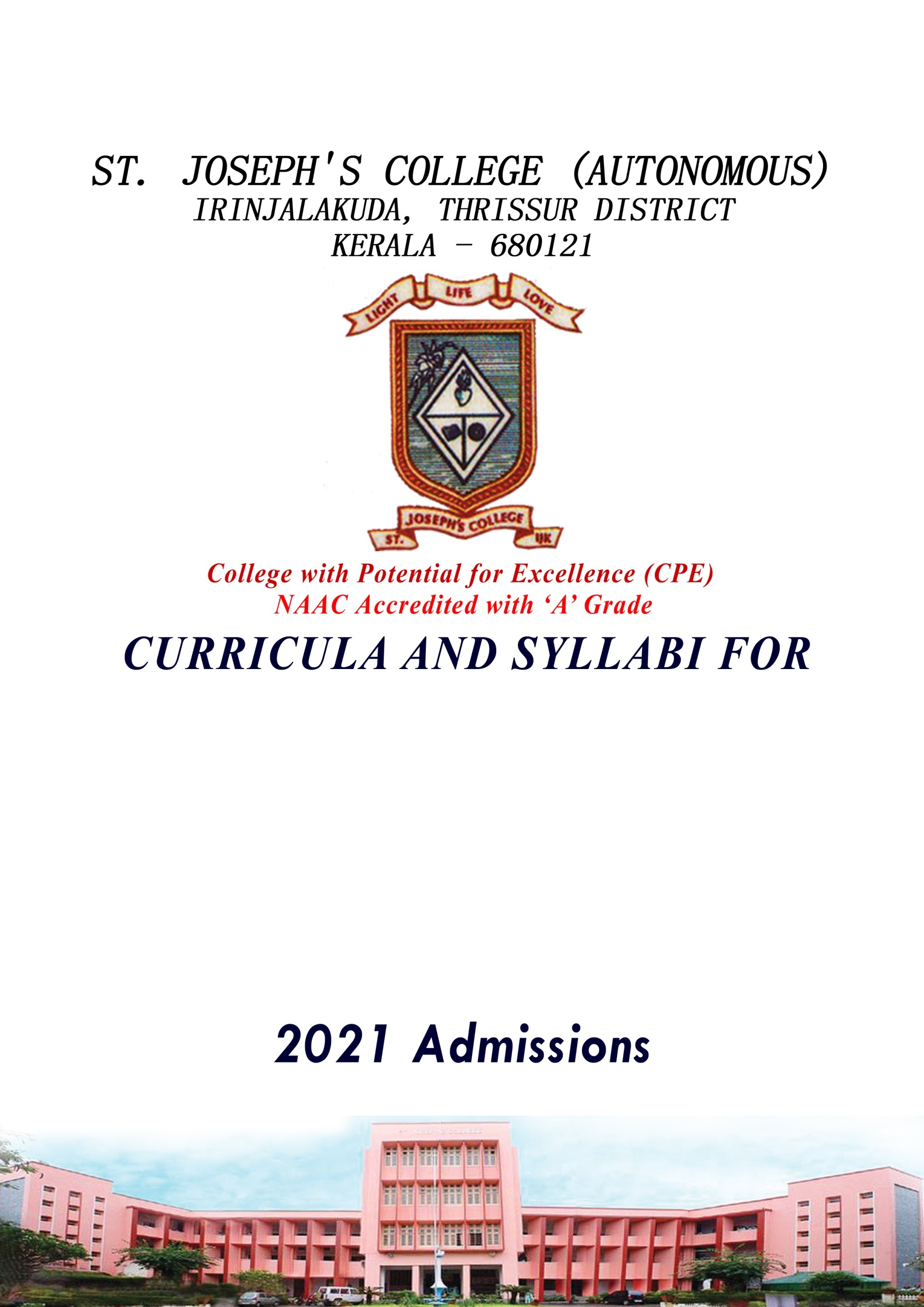 CONTENT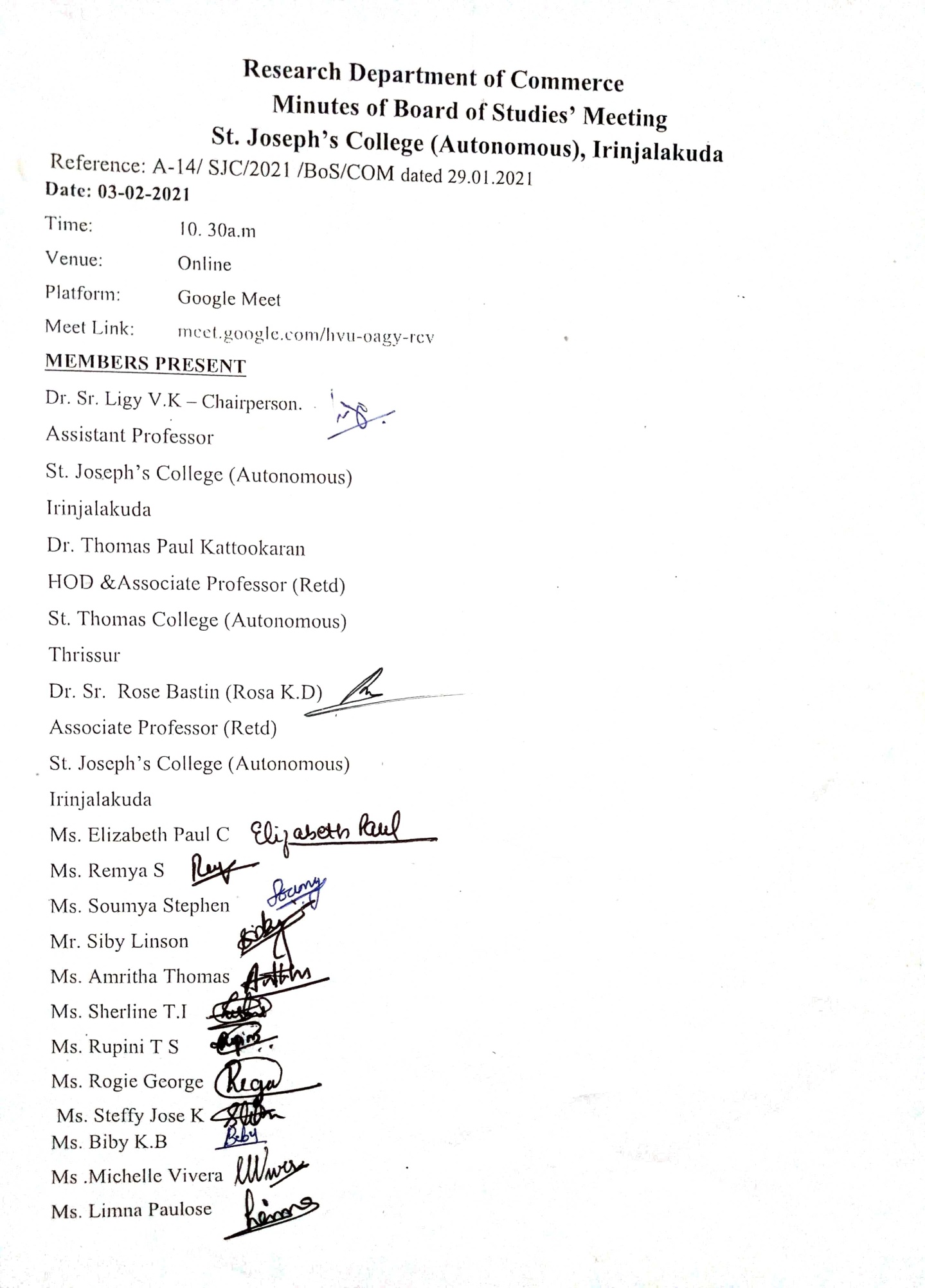 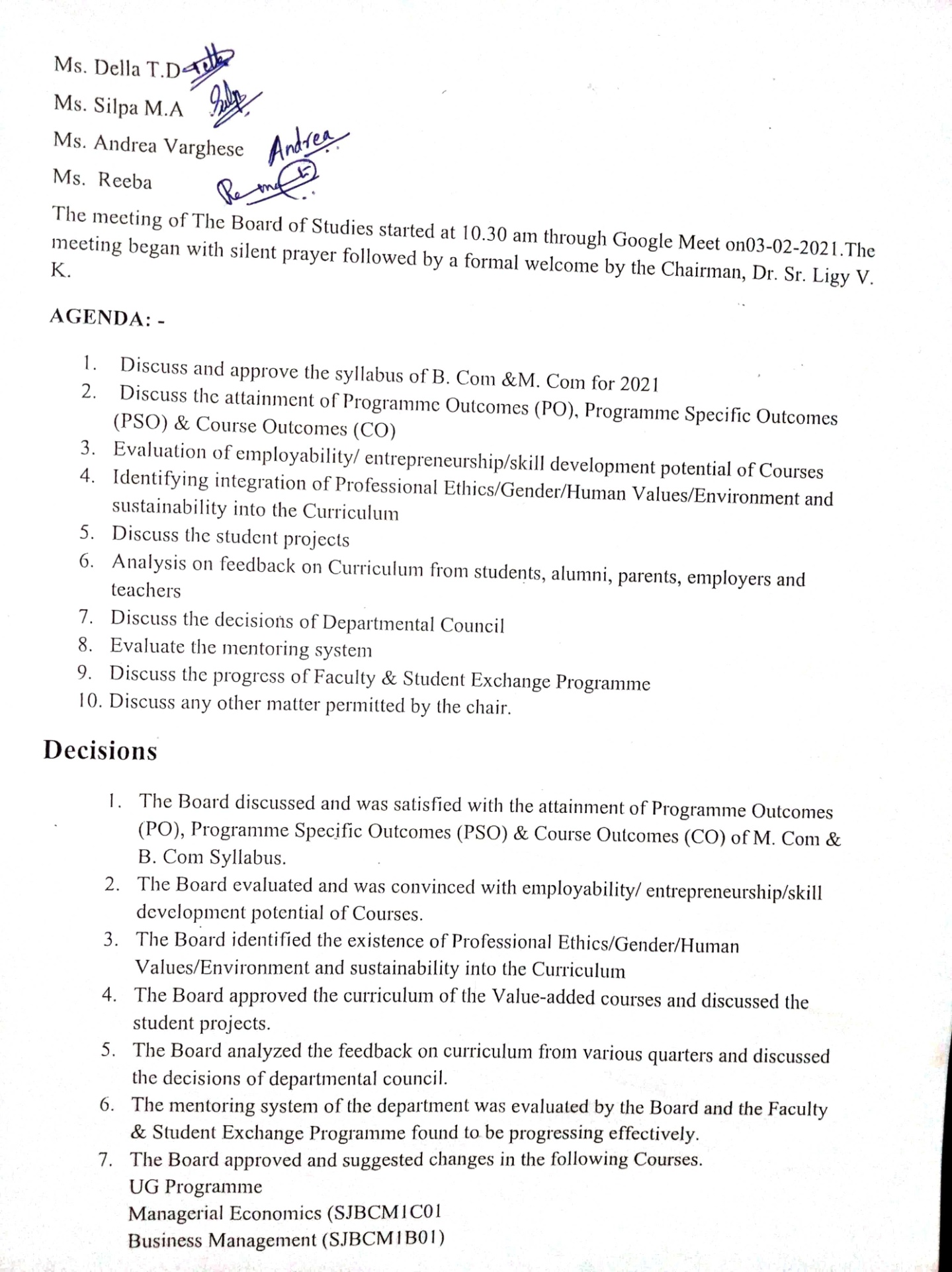 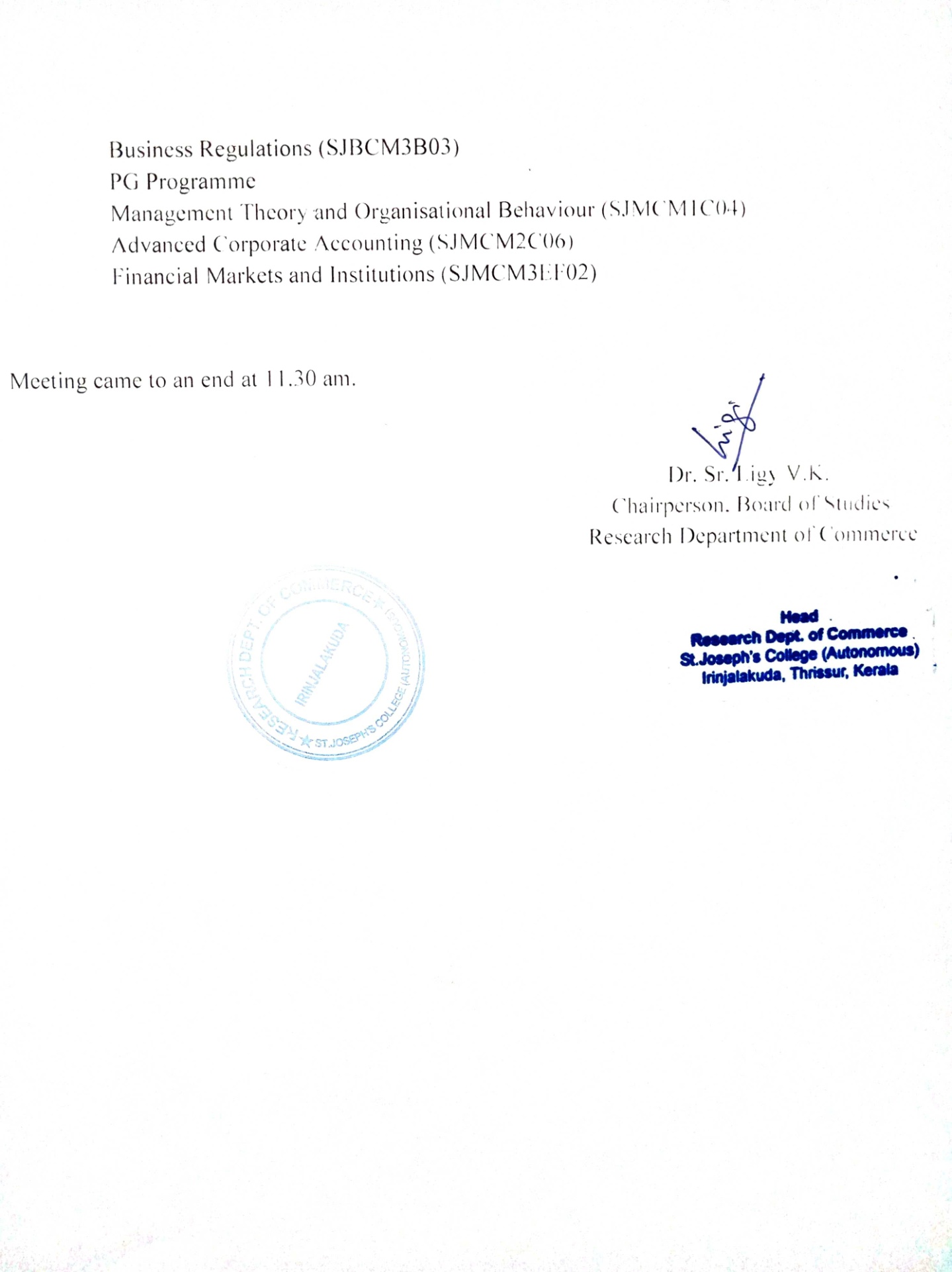 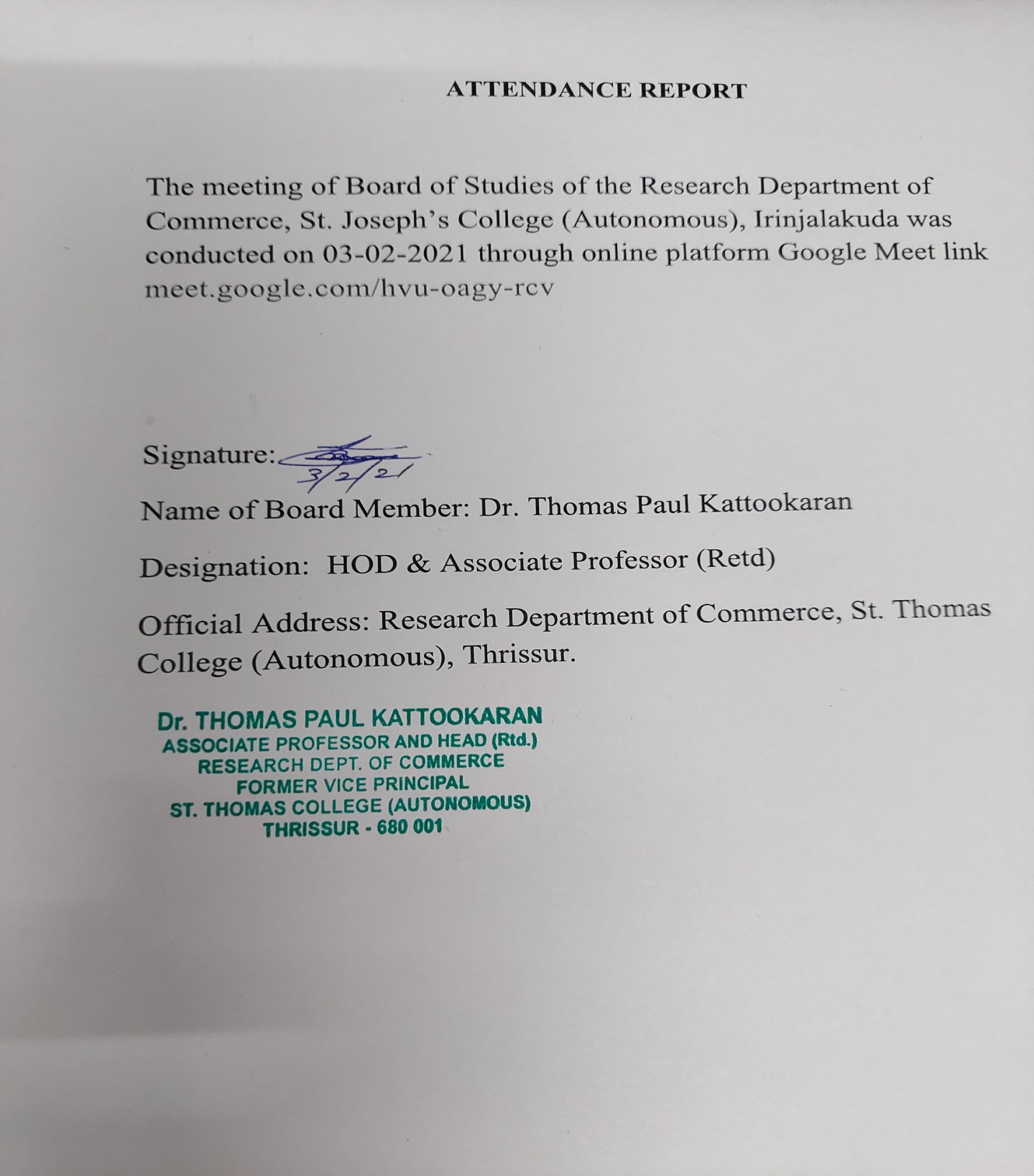 Changes in the SyllabusFOREWORDThe future of the credibility of the higher education system depends on the success of the implementation of autonomy. The anticipated outcome of the whole exercise depends, in particular, on the mainstay of any educational institution- the curricular aspects. As an autonomous college since 2016, St.Joseph’s has the mandate to visualize appropriate curricula for particular programmes, update and revise them periodically, and make sure that the expected outcomes are successfully achieved.A wide range of course options that are in tune with the emerging national and global trends ad relevant to the local needs were considered by the institution prior to the P.G. restructuring exercise. Diversity and flexibility, career orientation, skill acquisition, and research enhancement were considered and a structured feedback system established to gather the opinions and suggestions of all the stakeholders including the students, the faculty, the staff, the industry experts, the alumnae, the parents and the employers.Curricula evolved also took into account the attainment of program, program specific and course outcomes. Evaluation of the curricular intake and delivery is done at the year end to find suggestions for change.I sincerely acknowledge the members on the various Boards of Studies and on the Academic Council for their time and expertise in helping us come to a decision regarding Curricula and Syllabi restructuring and redesigning. Thanks are also due to the team IQAC for their relentless endeavours in enhancing quality of education delivery, and in particular, for their efforts to organize workshops and invited talks to orient the faculty and students towards the necessities implied in the restructuring process. I would also like to thank the Heads of Departments and faculty and staff who co-operated with the same.PrincipalACKNOWLEDGEMENTWe, the Board of Studies Commerce St.Joseph’s college (Autonomous),Irinjalakuda are extremely happy to introduce the revised Curriculum for M.Com Programme. The new Curriculum will be applicable with effect from 2021–22 academic year onwards. This work is a synergistic product of many minds and is the result of interdependence and not of independence. At the very outset, we express our heartfelt thanks to all those who have contributed to this noble venture. The principal of St.Joseph’s college (Autonomous),Irinjalakuda, Dr. Sr.Anis K.V has supported and motivated us in completing this work in time. We are extremely grateful to Dr. Sr.Anis K.V for her support and motivation which made us more committed to finish the task well in time. We are deeply thankful to the vice principals of St.Joseph’s college (Autonomous),Irinjalakuda for  their  support from the very beginning of this task. We express our deepest sense of gratitude to the Syndicate of Calicut University for their goal-oriented management style, continuous follow up, constant inspiration and the readiness to listen. We are deeply thankful to the administrative staff of the Calicut University for their support from the very beginning of this task. Collective mind is essence of success of any great venture. We express our sincere thanks all the teachers who have contributed a lot syllabus and curriculum revision. Our sincere gratitude is expressed to students and eminent persons from academia who gave feedback and suggestions on the syllabus and curriculum.                                                                  Chairperson and Members Board of Studies CommerceSt. Joseph’s College, (Autonomous), IrinjalakudaDepartment of Commerce(2021-2022 Admission)PrefaceMasters of Commerce or M.Com is a post graduate level course ideal for candidates who wish to make a career in banking financial services and insurance (BFSI) as well as accounting and commerce sectors. Master of Commerce (MCom or M Comm; sometimes Magister Commercii) is a postgraduate master's degree focusing on commerce-, accounting-, management- and economics-related subjects. The 2-year course delves deeper into the functioning of the economy, capital, revenue, trade, taxes, etc. taught in B.Com.    Admission to the M.Com usually requires completion of a Bachelor of Commerce, or similar compatible degree; often, an "Honours degree" will be required. Depending on the degree focus, a related undergraduate major and / or a fairly strong quantitative background may also be a prerequisite. Some M.Com programs admit students from science or engineering backgrounds - these programs usually require that students complete a bridging course,  or undertake an extended program. Based on specialisation, M.Com graduates are typically employed in fields related to their degree foci, such as financial services, marketing and project management; graduates also often work in general management and business consulting.Programs are sometimes structured such that graduates are eligible for membership of various professional bodies or institutes. In some cases, the institutional qualification program itself may, in fact, be offered as an M.Com degree          Regular updation of both Curriculum and syllabus in M.Com is unavoidable because the subject  commerce has a rapid growth.accordingly, timely modifications and updations are to be made in the curriculum in tune with latest developments.The revised syllabus is the outcome of a series of sittings of board of members and consultation with the faculty members and experts handling various papers in respective areas. The draft syllabus has been produced in front of board of studies for their expert opinion and suggestions. Valuable comments and suggestions given by them have been incorporated in the syllabi before finalizing it.St. Joseph’s College, (Autonomous), Irinjalakuda STUDENT ATTRIBUTES 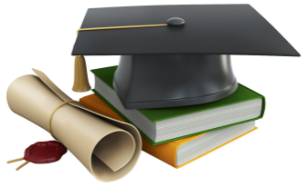 The motto of the institution is “Light, Life, Love”Light  for the illumination of the heart and mind Life    for the fullness of growth – physical, mental, intellectual and spiritualLove  for fellowship with the Supreme & with one another The motto enshrines the vision of the Founders for the students and constitutes the foundation for the acquisition of the following student attributes envisioned by the institution.Empowerment Life Long Learning Holistic Development Value Orientation Social Responsibility Nation Building CapacityGreen Thinking Creativity & Innovation Acquiring Life Skills Discipline Leadership / Team skills Problem solving skillsCommunicability The above Student Attributes will be attained in the span of their student life at  St. Joseph’s College through various activities such as Curricular, Co-curricular & extra-curricular Sports, games, fine arts  and cultural Enrichment / certificate courses Extension / outreach programmesHealthy / Best practices AIMS AND OBJECTIVESFirst SemesterCreate   the knowledge of economic planning and NITI Ayog.Understand the new economic policy.Create   the knowledge of corporate governance. Understand corporate governance success and failures. Analyze quantitative techniques concepts which enable sound business decision making.Apply various  hypothesis test  and arrive at relevant conclusionUnderstand major contributors to management thoughts, principles of management, emerging challenges and opportunities for organizational behaviour.Apply tools, techniques, and concepts in managerial decision-making process.Second Semester Create problem solving abilities in matter of corporate situation like group companies.Understand the knowledge of accounting for price level changesUnderstand knowledge of concepts of strategy and approaches to strategic decision making.. Understand the role of Activity Based Costing in cost reduction and maximizing profitability. Understand the theories of international tradeUnderstand the concepts of management science and steps in decision making.Third SemesterUnderstand the basic goals and functions of finance.Understand the sources of long term finance and cost of capital.Create an idea about direct tax and indirect taxUnderstand computation of income under various heads.Understand the basic concepts, types and approaches of research.Understand population survey and sample surveyFourth SemesterUnderstand risk management issues in business and efficient in the area of derivatives.Create the idea of futures growth and development.Understand needs and importance of options.Apply practical knowledge of assessment of tax.Understand assessment of cooperative societies and trusts.Understand the assessment of companies.COURSE DESIGNThe M.Com programme includes Core coursesElective Courses Project Work / DissertationComprehensive Viva-voce Audit CoursesThe M.Com programme contains 15 compulsory Core courses, 4 Elective Courses, 1 Project Work / Dissertation, 1 Comprehensive Viva-voce and 2 Audit Courses. (write about credit distribution of courses) No course carries more than 4 credits. The student can select any Choice based elective course offered by the department which offers the core courses, depending on the availability of teachers and infrastructure facilities, in the institution. Duration of the programme	The minimum duration for completion of a four semester PG Programme is 2 years. The maximum period for completion is 4 years. The duration of each semester will be 90 working days, inclusive of examinations, spread over five months. Odd semesters will be held from June to October and even semesters from November to March subject to the academic calendar of St. Joseph’s College (Autonomous) Irinjalakuda.Programme structure	The M.Com programme include three types of courses:  Core courses, Elective courses and Audit Courses. Project Work and Comprehensive Viva-voce are mandatory for all regular programmes and these shall be done in the end semester. Total credit for the M.Com programme is 80 (eighty), this describes the weightage of the course concerned and the pattern of distribution is as detailed below:Elective courses shall be spread over either in the Third & Fourth Semesters combined or in any one of these Semesters (III / IV). Study Tour / Field visit / Industrial visit / Trip for specimen collection may be conducted as a part of the Programme.Courses and Credit distribution	The required number of credits as specified in the syllabus/regulations must be acquired by the student to qualify for the degree. A student shall accumulate a minimum of 80 credits for the successful completion of the M.Com programmes.Audit Courses: 	In addition to the above courses there will be two Audit Courses (Ability Enhancement Course & Professional Competency Course) with 4 credits each. The college will conduct examinations for these courses in respective semesters and intimate /upload the results of the same to the Controller of Examinations of St. Joseph’s College (Autonomous) Irinjalakuda. The College will intimate/upload the results of the same to the University on the stipulated date during the third semester. The credits will not be counted for evaluating the overall SGPA & CGPA. The details of Audit courses are givenbelow.Project Work / Dissertation & Comprehensive Viva-VoceThere is a Project work with dissertation and Comprehensive Viva-Voce as separate courses relating to the core area under study in the end Semester and included in the Core Courses. Viva-voce related to Project work is one of the criteria for Project Work evaluation. Students have to submit a Project Report / Dissertation in the prescribed structure and format as a part of the Project Work undertaken. There will be External and Internal evaluation for Project Work/ Comprehensive Viva-Voce and these shall be combined in the proportion of 4:1.COURSE CODE FORMATThe following are the common guidelines for coding various courses in order to get a uniform identification.ItisadvisabletoassignanineDigitCode(combinationofAlphaNumerical)for various courses as detailed below:First two digitsindicate the code of college SJNextthreedigitsindicatetheProgramme/disciplinecode(ENGforEnglish,MCMfor M.Com, CHE for chemistry, PHY for physics, MLM for Malayalam, SKT for Sanskrit, HTY for History etc.)Sixth digit is the Semester indicator which can be given as 1, 2, 3 & 4 respectively for I, II, III & IV Semester (MCM1, CHE2 Etc).Seventh  digit will be the Course Category indicator as detailed below:Last two digits indicate the serial number of the respective courses. If there is one digit it should be prefixed by '0'(Zero). (01, 02,etc)If the number of courses in one category is only one (eg : Viva, Project etc.), assign the course serial number as01.Examples:STRUCTURE OF THE PROGRAMMEScheme- Core CourseThe following table shows the structure of the programme which indicates course code, course title, instructional hours and credits. Scheme- Elective CoursesScheme- Project work / dissertation and comprehensive viva-voceEVALUATION AND GRADINGThe evaluation scheme for each course will contain two parts; (a) Internal/Continuous Assessment (CA) and (b) External / End Semester Evaluation (ESE). Of the total, 20% weightage will be given to Internal evaluation/Continuous assessment and the remaining 80% to External/ESE and the ratio and weightage between Internal and External is 1:4. a) Internal/Continuous Assessment (CA)		: 20 marksb) External / End Semester Evaluation (ESE)	: 80 marksPrimary evaluation for Internal and External shall be based on 6 letter grades (A+, A, B, C, D and E ) with numerical values (Grade Points) of 5, 4, 3, 2, 1 & 0  respectively. Grade Point Average: Internal and External components are separately graded and the combined grade point with weightage 1 for Internal and 4 for external shall be applied to calculate the Grade Point Average (GPA) of each course. Letter grade shall be assigned to each course based on the categorization based on Ten-point Scale. There is no revaluation for PG Programme (due to double valuation)Evaluation of Audit Courses: The examination and evaluation will be conducted by the college either in the normal structure or MCQ model from the Question Bank and other guidelines provided by the University/BoS. The Question paper will be for minimum 20 weightage and a minimum of 2-hour duration for the examination. The marks of audit courses one and two will be forwarded to Controller of Examinations of St. Joseph’s College (Autonomous) Irinjalakuda in time of respective semesters. The result will be intimated / uploaded to the University during the Third Semester.Phases for Evaluation:I Phase: To be done by the concerned Teacher/Examiner based on 6 Point Scale1.Evaluation of all individual External Theory courses and Internal evaluation2.Evaluation of Project Work External and Internal3.Evaluation of External and Internal Practical Courses4.Evaluation of External and Internal Comprehensive Viva-voceII Phase - GPA Calculation - To be done by St. Joseph’s College (Autonomous)1.Consolidation of External and Internal for Theory Courses (Calculation of  GPA)2.Consolidation of External and Internal for Project Work (Calculation of GPA)3.Consolidation of External and Internal for Practical Courses (Calculation of GPA)4.Consolidation of External and Internal for Comprehensive Viva-voce (Calculation of GPA)III Phase - SGPA Calculation - To be done by  St.Joseph’s College (Autonomous) IrinjalakudaCalculation of Semester Grade Point Average. This is the consolidated net result (Grade) in a particular Semester.IV Phase - CGPA Calculation - To be done by  St.Joseph’s College (Autonomous) IrinjalakudaCalculation of Consolidated Grade Point Average. This is the consolidated net result (Grade) of a Programme.Internal Evaluation / Continuous Assessment (CA)	Continuous Assessment will be based on a predetermined transparent system involving periodic two written tests, assignments, seminars and attendance in respect of theory courses and based on tests, lab skill and records/viva in respect of practicalcourses. The criteria and percentage of weightage assigned to various components for internal evaluation are as follows:Attendance weightage 1 can be distributed as follows 	Grades given for the internal evaluation are based on the grades A+, A, B, C, D & E with grade points 5, 4, 3, 2, 1 & 0 respectively. The overall grades will be as per the Ten Point scale. There shall be no separate minimum Grade Point for internal evaluation. To ensure transparency of the evaluation process, the internal assessment marks awarded to the students in each course in a semester will be published on the notice board before 5 days of commencement of externalexamination. There will not be any chance for improvement of internal marks. The course teacher will maintain the academic record of each student registered for the course. Examination /Test: For each course there shall be class test/during a semester. Grades should be displayed on the notice board. Valued answer scripts shall be made available to the students forperusal.Seminars / Presentation: Every student should deliver Seminar/Presentations an internal built –in component of the curriculum transaction for every course and must be evaluated by the respective course teacher in terms of structure, content, presentation and interaction. The soft and hard copies of the seminar report are to be submitted to the course teacher. Assignment:Each student will be required to do assignment/sas an internal built – in component of the curriculum transaction for each course. Assignments after valuation must be returned to the students. The teacher shall define the expected quality of the above in terms of structure, content, presentation etc. and inform the same to the students. Punctuality in submission is to be considered.Lab Skill: Students in the science stream are required to combine their classroom methods with hands on practical sessions in the laboratories. The teacher shall assess the skills of the student and the quality of application of theoretical knowledge.Records/viva: Records are submitted by science students for documenting the textual and classroom knowledge along with their practical lab skills. Neatness, accuracy and precision are also evaluated here. Viva voce is conducted to assess the grasp of knowledge gained by the student and to test their communication skills in the translation of the knowledge.Practical Test: It is conducted for students in the science stream to assess their scientific temper and application of theoretical knowledge. The sense of precision and accuracy is also taken into account. External / End Semester Evaluation (ESE)	The semester-end examinations in theory courses will be conducted by the Controller of Examination St. Joseph’s College (Autonomous) Irinjalakuda with question papers set by external experts. The evaluation of the answer scripts will be done by examiners based on a well-defined scheme of valuation. The external evaluation will be done immediately after the internal valuation. The language of writing the examination should be English.Pattern of Questions For External/ESE:Questions will be set to assess the knowledge acquired, standard, and application of knowledge, application of knowledge in new situations, critical evaluation of knowledge and the ability to synthesize knowledge. Due weightage will be given to each module based on content/teaching hours allotted to each module. The question will be prepared in such a way that the answers can be awarded A+, A, B, C, D, E Grades. Different types of questions shall be given different weightages to quantify their range given in the following model:End Semester Evaluation in Practical Courses will be conducted and evaluated by both Internal and External Examiners. (Write about Duration and pattern of practical external examinations) Evaluation of project work / dissertationThere will be External and Internal evaluation with the same criteria for Project Work done and the grading system shall be followed. One component among the Project Work evaluation criteria will be Viva-voce (Project Work related) and the respective weightage will be40%. Consolidated Grade for Project Work is calculated by combining both the External and Internal in the Ratio of 4:1 (80% &20%). For a pass in Project Work, a student has to secure a minimum of P Grade in External and Internal examination combined. If the students could not secure minimum P Grade in the Project work, they will be treated as failed in that attempt and the students may be allowed to rework and resubmit the same in accordance with the University exam stipulations. There shall be no improvement chance for ProjectWork. The External and Internal evaluation of the Project Work shall be done based on the following criteria and weightages as detailed below:Conduct of comprehensive viva-voceThere will be External and Internal Comprehensive Viva-voce; the External Conduct and internal Conduct of the Viva-voce are mandatory.(write about pattern of Viva-voce)For a pass in Comprehensive viva-voce, a student has to secure a minimum of P Grade in External and Internal examination combined. If the students could not secure minimum P Grade in the Comprehensive viva-voce, they will be treated as failed in that attempt and the student may reappear for the same next time in accordance with the University exam stipulations. There shall be no improvement chance for Comprehensiveviva-voce.DIRECT GRADING SYSTEM	Direct Grading System based on a 10 – Point scale is used to evaluate the performance (External and Internal Examination ofstudents). Forallcourses(Theory&Practical)/Semester/OverallProgramme,Lettergradesand  GPA/SGPA/CGPA are given on the following way:First Stage Evaluation for both Internal and External done by the Teachers concerned in the following Scale:The Grade Range for both Internal & External shall be:'B 'Grade lower limit is 50% and 'B+' Grade lower limit is 55%No separate minimum is required for internal evaluation for a pass, but a minimum P Grade is required for a pass in the external evaluation. However, a minimum P grade is required for pass in a course. A student who fails to secure a minimum grade for a pass in a course will be permitted to write the examination along with the nextbatch. Improvement of CourseThe candidates who wish to improve the grade / grade point of the external examination of a course/s they have passed already can do the same by appearing in the external examination of the concerned semester along with the immediate juniorbatch. Betterment Programme One time- A candidate will be permitted to improve the CGPA of the Programme within a continuous period of four semesters immediately following the completion of the programme allowing only once for a particular semester. The CGPA for the betterment appearance will be computed based on the SGPA secured in the original or betterment appearance of each semester whichever ishigher.Semester Grade Point Average (SGPA) – CalculationThe SGPA is the ratio of sum of the product of the number of credits with the grade points scored by a student in all the courses taken by a student and the sum of the number of credits of all the courses taken by astudent. After the successful completion of a semester, Semester Grade Point Average (SGPA) of a student in that semester is calculated using the formula given below.Where ‘Sj‘ is the jth semester , ‘Gi ‘ is the grade point scored by the student in the ithcourse 'ci ‘ is the credit of the ithcourse,'Cr ’ is the total credits of the semester .Cumulative Grade Point Average (CGPA) – CalculationWhere C1 is the credit of the Istsemester S1 is the SGPA of the Ist semester and Cr is the total number of credits in the programme. The CGPA is also calculated in the same manner taking into account all the courses undergone by a student over all the semesters of a programme. The SGPA and CGPA shall be rounded off to 2 decimal points.For the successful completion of a semester, a student should pass all courses and score a minimum SGPA of 2.0. However, the students are permitted to move to the next semester irrespective of theirSGPA.CONSOLIDATED SCHEME FOR I TO VI SEMESTERSPROGRAMME STRUCTURESEMESTER ISEMESTER IISEMESTER IIISEMESTER IVSYLLABI FOR CORE COURSESCourse Code: SJMCM1C01Name of the Course: : BUSINESS ENVIRONMENT AND POLICYSJMCM1C01: BUSINESS ENVIRONMENT AND POLICY80 Hours	Credit:4Objectives:To familiarize students about trade unions.To provide the knowledge about the economic planning and NITI Ayog.To enable the students to understand the new economic policyTo give an idea about the policies of the government and assess their impact on business To familiarize students about start- up in India Module I: Business Environment: Meaning & Elements -Components and significance–Scope–political,Economic, Social, Technological, Legal, Cultural and Labour Environment – Trade Unions – Quality Circles – External Factors Influencing Business Environment – Dimensions of International Business Environment –Challenges                                                            15 HoursModule II: Structure of Indian Economy: Economic Systems-Economic Planning– PlanningCommission and NITI Ayog – Public Sector – Changing Role– Relevance – Public Sector Reforms – Public Private Participation – Privatization and Disinvestments – Fiscal Policy – Monitory Policy – Structure of Union and State Budgets – Sources of Revenue – Management of Public Debt. – GST-History and Development in India                                              20 hoursModule III: Profile of Indian Economy: New Economic and Industrial Policy–Recent Economic & TaxReforms in India – GST-Land Reforms – Liberalization – Problems of Growth – Unemployment – Poverty – Regional Imbalances – SEZ – Social Injustices – Inflation – Black Money – Lack of Technical Knowledge and Information – Globalization Various Aspects – Consequences.                                                                                                                  15 hoursModule IV: Foreign Direct Investment and Institutional Investment: Forms–Policy - FDI in RetailTrade – Problems and Consequences – FEMA – Competition Law-Import& Export Policies- Start-ups- Digital economy-CRYPTO currency, Fin tech – Case studies about Star-ups in Thrissur District.                                                                                                         10 hoursModule V: Environment management-Degradation of Natural Environment-Air pollution, WaterPollution, Land Pollution, National Wet land Policy-MadhavGadgil Committee Report-KasturiRangan Report- Global warming-causes &Effects, Climate Change, KYOTO Protocol, Green Financing, Carbon Credit, Environment Protection Act 1986(Basics)-National Green Tribunal Act (Basics) -Consumer Protection Act,1986 (Basics) – RTI 2005(Basics) Salient features of Information Technology Act:2000.                                                              20 hoursReferences:M. Adhikari: Economic Environment of Business, Sultan Chand and Sons, New Delhi.Ian Worthington, Chris Britton: Business Environment.Francis Cherunilam: Business Environment, Himalaya Publishing House, Mumbai.Claire Capon: Understanding the Business Environment.K.V.Sivayya and VBM Das: Indian Industrial Economy, Sultan Chand Publications, Delhi.David Baron: Business and Its Environment.Panday G.N: Environmental Management, Vikas Publishing House.Raj Agarwal: Business Environment, Excel Publications, New Delhi.Francis Cherunilam: Business Environment, Himalaya Publishing House, Mumbai.Claire Capon: Understanding the Business Environment.K.V.Sivayya and VBM Das: Indian Industrial Economy, Sultan Chand Publications, Delhi.David Baron: Business and Its Environment.Panday G.N: Environmental Management, Vikas Publishing House.Raj Agarwal: Business Environment, Excel Publications, New Delhi.Course Code: SJMCM1C02 Name of the Course: CORPORATE GOVERNANCE AND BUSINESS ETHICSSJMCM1C02 CORPORATE GOVERNANCE AND BUSINESS ETHICS80 Hours	Credit:4Objectives:To familiarizes the students with the knowledge of corporate governance. To understand the students what differentiate corporate governance success and failures. To create an idea about various corporate governance committees.To acquaint the students about different elements of corporate governance.To promote the importance of ethical conduct for business and the community. Module-IMeaning and Definition of Corporate Governance- Evolution of Corporate Governance- Major Stakeholders of a Corporate Body and their goals- Communication mechanism of corporate organisation with stake holders-Objectives Corporate Governance- Principles of Corporate Governance.                                                                                                                     15 HoursModule-IITheories  of Corporate Governance- Conceptual Framework of Corporate Governance- Legal framework of Corporate and administrative framework- regulatory framework of corporate governance in India - SEBI guidelines and clause 49- Reforms in the Companies Act -Secretarial Audit-Class action-NCLT- Insider trading- rating agencies- green governance- shareholders’ activism- corporate governance in PSUs and banks- Legislative framework of corporate governance- an international perspective ( UK, USA, Australia, China, Russia, South Africa), Major corporate governance failures and success.                                             20 HoursModule-IIIVarious Committees on Corporate Governance- International- Blue riband Committee-Cadbury Committee- Greens burry Committee- Kings Committee- Securities and Exchange Commission Report-Indian; Birla Committee, Narayanamurthy Committee- JJ Irani Committee, Naresh Committee Report. Uday Kodak Committee Report Corporate Reporting Framework- Reporting of Remuneration- Service Contract of Directors- Financial Reporting of the activities of the company asper clause 49 of the Companies and SEBI Act. IFRS- Need- Importance- Significance-Use.                                                                                          15 HoursModule-IVElements of Corporate Governance- Board of Directors- Executive Directors- Independent Directors-Appointment, Remuneration- Powers, Duties and Responsibilities- Audit Committee- Composition Power and Responsibilities- Statutory Officers- Duties, Board Committees- Responsibilities and Powers-Board meetings- Whistleblowing and Corporate Governance- The Concept of Whistle blowing-Types ofwhistle blowers- Whistle blower policy- the Whistle Blower Legislation across countries- Developments in India.whistle blowers- Whistle blower policy- the Whistle Blower Legislation across countries- Developments in India.20 HoursModule-VBusiness Ethics- Meaning- scope-Importance- Dimensions-Role of ethics in business-Law &ethics-Ethics and values-Important ethical principles in business-The new management philosophy-Ethics in business functional areas-integrity-Sales-HRM-Management of quality. Corporate excellence -corporate culture- Styles &values of management -managing cultural diversity in organisation- Building corporate image-knowledge workers &knowledge mgt.10 HoursSuggested Readings:BooksMallin, Christine A., Corporate Governance (Indian Edition), Oxford University Press, New Delhi.Blowfield, Michael, and Alan Murray, Corporate Responsibility, Oxford University Press.Francesco Perrini, Stefano and Antonio Tencati, Developing Corporate Social Responsibility- A European Perspective, Edward Elgar.Sharma. J.P., Corporate Governance and Social Responsibility of Business., Ane Books Pvt Ltd, New DelhiJawaharLal Corporate Financial Reporting Theory and Practice- TaxmanSingh S: Corporate Governance-Global Concepts and Practices- Excel BooksRobert A.G Monks & Nell Minow: Corporate Governance: WileyBob Tricker: Corporate Governance: Principles, Policies and Practices- Oxford University Press.Fernando.AC: Corporate Governance: Principles, Policies and Practices: Pearson EducationIndian Institute of Corporate Affairs- Corporate Governance: TaxmanIndrajitDube: Corporate Governance- Lexis NexisSatheesh Kumar. T.N: Corporate Governance: Principles and Practices: Oxford University PressGhosh.B.N. Business Ethics and Corporate Governance- McGraw Hill EducationRobert Cobbaut et al: Corporate Governance: An Institutional approach- Kluwer Law International.Note: Latest edition of the readings may be used.Cases-InternationalBank of Credit and Commerce International – UKMaxwell Communication Corporation and Mirror Group Newspapers (UK)Enron (USA)Anderson worldwide (USA)Vivendi (France), Lehman Brothers (USA)Cases-Indian1.Satyam Computer Services LtdSaharaKingfisher Ltd(Common governance problems noticed in various corporate failures; policy actions including major codes and standards.)Course Code: SJMCM1C03Name of the Course: QUANTITATIVE TECHNIQUES FOR BUSINESS DECISIONSSJMCM1C03: QUANTITATIVE TECHNIQUES FOR BUSINESS DECISIONS80 Hours	Credit:4Objectives:To acquaint students with important quantitative techniques concepts which enable sound business decision making.To enable students to test various hypothesis and arrive at relevant conclusionsTo make students learn the process of applying appropriate quantitative techniques for validating findings and interpreting results.To inculcate the students analytical skill by proving idea about correlation and regression analysis.To familiarize students with the use of Excel and SPSS for quantitative methods.Module 1:  Quantitative Techniques: Introduction to quantitative techniques- Qualitative and quantitative approaches–role in decision making – Significance of quantitative decisions – Probability distributions-Discrete & Continuous- Binomial, Poisson, Uniform, Exponential, Normal distributions- Inferential analysis for management – statistical estimation – point estimation – interval estimation – Properties of a good estimator. Confidence intervals for means (a) when σ is known, and (b) when σ is not known. Sample size determination for a mean. Confidence intervals for proportions.                                                                              20 hours                                                                                                                                                         Module 2: Hypothesis Testing: One and Two-sample Tests:General methodology of hypothesis testing. One and two-tailed tests. Type I and type II Errors. One Sample Tests: Hypothesis testing of means when the population standard deviation is known and when it is not known. Hypothesis tests concerning proportions. Two-sample Tests: Tests for difference between means – when population standard deviations are known, and when they are not known. Inferences about difference between two means for matched samples. Testing of difference between two proportions.                                                                              15 hoursModule 3 Analysis of variance & Non parametric tests: F-test of equality of variances. One-factor ANOVA (Completely Randomised Model) and Two-factor ANOVA without replication (Randomised Block Model). Chi-square test for independence & Goodness of fit. Sign test, one sample runs test and rank correlation test.                                                                     20 hours                                                                                                                                                                     Module 4: Correlation and Regression analysis: Simple, partial & Multiple correlation, Simple &multiple linear regressions, Co-efficient of Determination.                                        10 HoursModule 5: Use of Excel and SPSS for quantitative methods (Application level)- Analysis tools -Descriptive statistics and inferential analysis.                                                                 15 hours       (Theory 30% Problem 70%)References:Levin & Rubin, Quantitative Approaches for Management, PearsonAnderson, Quantitative Methods for Business Decisions, ThomsonBarry Render, Quantitative Analysis for Management, Prentice Hall of IndiaD.V.D. Vohra, Quantitative Techniques for ManagementAnand Sharma, Quantitative Techniques for decision making, Himalya Publishing HouseGupta &Khanna, Quantitative Techniques for decision making, Prentice Hall of India.Gupta SP, Statistical Methods, S. Chand & Sons.Course Code: SJMCM1C04:Name of the Course: MANAGEMANT THEORY AND ORGANISATIONAL BEHAVIOURSJMCM1C04: MANAGEMANT THEORY AND ORGANISATIONAL BEHAVIOUR80 Hours	Credit:4Objectives:To enable students to understand major contributors to management thoughts, principles of management, emerging challenges and opportunities for organizational behaviour.To make students learn about basic psychological process.To familiarize students with the determinants of personality and theories of personalities.To give an idea about group dynamic and inter-group relationships.To understand the concept of organizational culture.Module I:Introduction  to  management  –management  concept- - Benchmarking –Core competence-Bottom of pyramid approach-MDP- steps in MDP-– - Need for the knowledge of OB – Need for a contingency approach to the study of OB – Emerging challenges and opportunities for OB – the organization as a system – System – System approach to organizational behaviour – Managerial functions – The organization and people.   Emotional Intelligence, - Meaning, Concepts, Components, Elements, Factors affecting Emotional Intelligence-Social Intelligence, Spiritual Intelligence                                                                                                                           20 HoursModule II: Basic psychological process- Perception-Factors influencing perception - Attribution theory – Specific applications in organizations – Learning - Theories of learning – Using learning concepts for self-management – implications for performance and satisfaction – Remembering – Basic motivational concepts – Theories of motivation. HRM approach to managing and controlling performance. Behavioural aspects of Control                                                15 hoursModule III: Personality–Determinants of personality–Theories of personality–Major personalityattributes influencing organization behaviour - Building and maintaining the self-values, attitudes and job satisfaction – Ethical issues in organizational behaviour – Mental and health problems in organizations – role of counseling. Building, leading and managing teams                                                                                                                                      20 hoursModule IV: Group dynamic and inter group relationships–Characteristics of workgroup – Basic forcesof group behaviour – Quality of Work Life -Work Life Balance-Dynamics of effective operating groups – Work group behaviour and productivity - Team management – Styles and skills in leadership and communication – Power and politics in organization – Managing differences and conflicts – managing change – Organization and society.                                                                                                                             15 hoursModule V: Organisational Culture, Organizational development–Techniques of organizationaldevelopment Interventions – Grid management – Transactional analysis – Sensitivity training – Process consultancy -Case discussions and analysis. Techniques for managing organisational relationships.                                                                                                                            10 hoursReferences:Fred Luthans: OrganisationalbehaviourDanial C. Fieldman and Hugh Arnold: Managing individual and group behaviour in organization.3. Henry Mint berg: The structure of organization4.EdwinGerlog: Organization theory and design Course Code: SJMCM1C05Name of the Course: ADVANCED MANAGEMENT ACCOUNTING80 Hours	Credit:4Objectives of the CourseTo enable students to understand and apply tools, techniques, and concepts in managerial decision-making process.To familiarize the students with the knowledge of financial and non financial measurement of performance.To inculcate analytical skills in interpreting and diagnosing risks and uncertainty.To provide the idea of standard costing and variance analysis.To familiarize the students with the application of marginal costing.To understand the students about the concept of marginal costing. Module 1: Introduction to Management AccountingMeaning and importance of Management Accounting- Tools of Management Accounting (Descriptive, Analytical, Diagnostic, Predictive) – Skills required for Management Accountants- Strategic Role of Management Accountants- Functions of Management Accountants. 10 HoursModule 2: Performance MeasurementFinancial and non-financial measurement of performance- ROI – Residual Income – KPI-Economic Value Added (EVA) – concept and measurement - Balanced Score Card- concepts and objectives- Multiple Score Card measures- New horizons in management control- Responsibility Accounting- Performance Budgeting- ZBB and ABB – Social Cost- benefit Analysis- Modern production Management techniques originating from Japan – Flexible Manufacturing Systems (FMS)- TQM.                                                                                                                     15 HoursModule 3: Decision making under Risk and Uncertainty:Nature and Types of risk- Techniques for decision making under risk and uncertainty- Optimistic and Pessimistic estimates- Risk adjusted Discount Rate-Certainty Equivalent Co-Efficient Method- Sensitivity technique- Probability technique- Standard Deviation method- Co-efficient of Variation method- Simulation Technique- Decision Tree Analysis.             15 HoursModule 4: Standard Costing and Variance AnalysisTypes of Standards – setting standards- Variance Analysis- Importance-Material, Labour, Overhead, Sales and Profit Variance – Interpretation of variance - Control and Efficiency Ratios- Investigation of Variance – Techniques ofinterpretation of variance.	                 20 HoursModule 5: Marginal Costing and its ApplicationCVP analysis and decision making – Managerial applications of CVP analysis-make or buy decision- Alternative methods of production- Buy or Lease Decision-Shut down or continue- Repair or replace – Accepting bulk orders for Idle capacity utilization- pricing under different situations- suitable product mix and Key Factor.                                                                                                                                     20 Hours(Theory 30% and Problems 70%)References:Cost and Management Accounting- Jain and Narang, Kalyani PublishersManagement Accounting and Financial Control-S N Maheshwari, Sultan Chand & SonsManagement Accounting N.K Kulshrestha, Taxman PublicationsManagement Accounting – Paresh Shah, Oxford PublishersAdvanced Management Accounting – Ravi.M Kishore, TaxmanManagement and Cost accounting – Colin Drury, Cengage LearningManagement Accounting – Dr. S.P Gupta, SahityaBhavan PublishersCatherine Stenzel& Joe Stenzel, Essential of Cost Management, John Wiley and sons, Latest Edition.Roman I wiel& Michael W mahr Hand book of Cost Management, John Wiley and Sons, Latest Edition.Lianabel Oliver, The cost management tool box. AMA Publication, Latest Edition.John K. Shank & Vijay Govindarajan, Strategic Cost management: The new tool for competitive advantage, The free press, Latest Edition.K.P. Gupta, Cost Management: Measuring, monitoring and motivating performance, Global India Publications, Latest Edition.Publications, Latest Edition.Journals/News papersManagement AccountantChartered Financial AnalystAbility Enhancement CourseObjectives:To generate awareness among students about various competitive examinationsTo motivate students to take part in NET examination.Section-AFoundation course on development of multiple-choice questionsSection-BFoundation on UGC examinationNumerical SkillSection-CGroup Discussion Skills/CV drafting skillsSection-DInterview SkillsCourse Code: SJMCM2C06Name of the Course: ADVANCED CORPORATE ACCOUNTINGOBJECTIVESTo enable problem solving abilities among students in matter of corporate situation like group companies.To familiarize the students with the knowledge of accounting for price level changes.To familiarize the students with the knowledge of accounting for taxation under IFRS.To provide insight in to accounting for revenue and leases under IFRS.To provide knowledge of modern concepts of accounting.Module 1: Group Financial StatementsGroup accounts and group structures – consolidation procedures (IFRS 10 /Ind AS 110)- Non-Controlling Interest (NCI)- Goodwill valuation (IFRS 3/Ind AS 103)-Goodwill arising on consolidation – Intra-group transactions and mutual owing – Treatment of unrealised profit- revaluation of assets and liabilities- Treatment of dividend and bonus shares.                                                                                                                     20 HoursModule 2: Accounting for Corporate RestructuringAccounting for Mergers, Acquisition and Reconstruction (internal and external)- Voyage accounting, terms in voyage, completed voyage in completed voyage,20 HoursModule 3: Accounting for TaxationCurrent Tax Expense –calculation and accounting entries- Deferred Tax – Temporary Difference- TTD and DTD – Deferred Tax Assets and Deferred Tax Liabilities – Deferred Tax Expense and Deferred Tax Income (Deferred Tax Reversal)- Recognition, Measurement, Presentation and Disclosure of Deferred Tax                                                                                                                                           15 HoursModule 4: Accounting for Revenue and LeasesRevenue from contact with customers ( IFRS 15 / Ind AS 115) – Revenue Recognition model – Variable Consideration- Long term contracts – Revenue recognition from construction contracts Accounting for Leases ( IAS 17 / Ind AS 17)– Classification of lease – Operating Lease – recognition, measurement , presentation and disclosure in the books of Lesser and Lessee – Financial Lease-recognition, measurement , presentation and disclosure in the books of Lesser and Lessee- New standard on lease (IFRS 16 /Ind AS 116) -major changes in the lease accounting (especially in the books of lessee).                                                                  20 HoursModule 5: Modern Concepts in AccountingHuman Resource Accounting- Forensic Accounting – Social Responsibility Accounting – Environmental Accounting- Investment Accounting – Proactive Accounting – Inflation Accounting                                                                                                                          5 Hours(30% Theory and 70% Problems)    References:Shukla and Grewal: advanced Accounts. (S. Chand & Co Ltd. New Delhi)Jain and Narang: Advanced Accounts (Kalyani Publishers, Ludhiana)Sr. K. Paul: Accountancy, Volume-I and II (New Central Book Agency, Kolkata)R.K., Lele and Jawaharlal; Accounting Theory (Himalaya Publishers)Dr. L.S. Porwal; Accounting Theory (Tata McGraw Hill)Robert Anthony, D.F. Hawkins & K.A. Merchant: Accounting Text & Cases. (Tata McGraw Hill).Dr.S.N. Maheshwari: Corporate Accounting (Viakas Publishing House Pvt. Ltd. New Delhi)Dr. Ashok Sehgal& Dr. Deepak Sehgal; Advanced Accounting (Taxman, New Delhi).RL Gupta &RadhaSwamy Advanced Accountancy. (Sultan Chand and Co.)Anthony, RN & Reece, JS: Accounting Principles, Richard Irwin, Inc.Barker, P &O'hOgartaigh, C: Group Accounts – Theory and Practice, Oaktree Press 1stEdn.Narayanswamy, R: Financial Accounting - A Managerial Perspective, PHI, New Delhi,Hani & Mukherjee: Corporate Accounting, TMG, New Delhi.Xavier, g Francis: Fundamentals of Advanced Accounts, Vol-III, TMG, New Delhi.Financial Reporting Vol. 1 by The Institute of Chartered Accountants of India.Advanced Accountancy MC Shukla. T.S. Grewal. & S.C. Gupta.17.IFRS Red Book (Official Publication of IASB)18.ICAI study material for Financial Reporting19.Indian Accounting Standards, Chinten Patel &BhupendraMantri (Taxman Publication)20.Illustrated Guide to Ind AS, T P Ghosh (Taxman Publication)JournalsChartered Accountant.Course Code: SJMCM2C07Name of the Course: ADVANCED STRATEGIC MANAGEMENT80 Hours	Credit:4Objectives To provide basic knowledge of concepts of strategy and approaches to strategic decision making.To have a clear idea about environmental analysis and competitive advantageTo familiarize the students with the idea of understanding about strategic choice and strategic business units. To familiarize the students with various approaches to implementation of strategy. To provide the knowledge of various tools of strategic evaluation and control. Module 1: Introduction: Basic concepts of strategy and strategic management–level of strategy –Strategic Management Process – Models of strategic management – Approaches to strategic decision making – vision – mission – objectives – goals – strategic implications of social and ethical issues.                                                                                                  15 hoursModule 2: Environmental Analysis–SWOC-Strategy and Competitive Advantage-Emerging trends instrategic management- New modes of leadership- Organisational Redesign.15 hoursModule 3 :Strategic Choice: Generating strategic alternatives–Strategic options at corporate level –Stability, Growth and Defensive Strategies – Strategic Alliance – SBUs – Portfolio models – BCG matrix – Michael Porter's competitive strategies Mintzberg’s five Ps Strategy, KPI, KSF – External growth strategies – Competitive Advantage, Porters Value Chain Merger, acquisition, joint venture and strategic alliance (with business cases) .                        20 hours Module 4: Strategy implementation: Various approaches to implementation of strategy – Planning andallocating resources – Strategic Control.                                                 15 hoursModule 5: Strategy evaluation and control: Tools and techniques of evaluation-control techniques andprocess –DuPont Control model, Balanced score card-etc                                                                                                                           15 Hours At least one relevant case shall be discussed in each module and assignments shall be encouraged to be in the form of case studiesReferences:Krishna Kumar: Cases in Strategic Management – Managerial Experiences, Global Business Press (1996).RM Srivastava: Corporate Strategic Management, PragatiPrakashan.AzharKazmi: Strategic Management and Business Policy, Tata McGraw-Hill Publishers (2010).Stephen Hains: Strategic Thinking, Jaico Publishing House (2008)RM Srivastava and DivyaNigan: Corporate Strategic Management, PragatiPrakashan (2000).6.Frank T Paine and Carl R Anderson: Strategic Management, The Dryden PressCourse Code: SJMCM 2C08Name of the Course: STRATEGIC COST ACCOUNTING80 Hours	Credit: 4Objectives:To enable the students to know the overview of cost accounting.To provide students adequate knowledge of various classification of cost.To identify how product costs flow through accounts using process costing. The role of Activity Based Costing  in cost reduction and maximizing profitability. To  give awareness to the students about most modern techniques in cost accounting. Module I-Overview of Cost Accounting- Cost, Costing, Cost Accounting, Cost Accountancy, Scope ofCost Accounting, Objectives of Cost Accounting, Limitations of Cost Accounting, Art, Science and Practice. Cost Accounting System- Importance of Cost Accounting to Management, Workers, creditors, investors, government, general public, Advantages of Cost Accounting System, Essentials of a good Cost Accounting System, Reports provided by Cost Accounting Dept., Practical difficulty in installation of Costing System, suggestions to overcome practical difficulties. Comparison of Cost Accounting with other subjects- Cost Accounting and Financial Accounting, Cost Accounting and Management Accounting.                                          10 hoursModule II-Performance Measurement in Cost Accounting- Cost Unit, Composite Cost Unit, Costobject, Cost Centre, Profit Centre, Investment Centre. Costing Systems- Historical Costing, Absorption Costing, Direct Costing, Marginal Costing, Standard Costing, Uniform Costing. Cost Classification by Nature of Production Process-Batch Cost, Process Cost, Operation Cost, Operating Cost, Contract Cost, Joint Cost. Classification of Cost based on Behaviour- Variable Cost, fixed cost, semi-variable or semi-fixed cost, stepped costs, specific and common fixed cost, committed fixed cost, discretionary fixed cost,engineered cost, managed cost, capacity cost, programmed cost. Importance of Behaviour wise cost classification, cost control, decision making, marginal costing, flexible budgets, CVP analysis, direct costing.                                                                                                                                            10 hoursModule III-Process Costing- Features, Applications, Difference between Job Costing and ProcessCosting, Normal loss, abnormal loss, abnormal gain, inter process profits, equivalent production-FIFO, average method, weighted average method. Joint and By-Products- Difference between Joint products and co-products, features of Joint Products, accounting for joint costs- split-off point, joint costs. Accounting treatment-physical quantity method, average unit cost method, weighted average method, selling price method. Meaning of by-products, accounting treatment-Non-cost methods, cost methods, difference between Main product and Joint & By products, value, manufacturing objective.                                                                                                                                            20 hoursModule IV-Decision Making Tools-Absorption Costing-limitations of Absorption Costing, MarginalCosting- meaning, features, advantages/merits of Marginal Costing-limitations of marginal costing (Theory only), Throughput Accounting-concepts, throughput accounting and contribution approach, comparison of throughput costing and absorption costing, steps to be followed to increase throughput, problems faced in throughput accounting (theory and problems), Activity based costing-limitations of traditional costing system, definition, objectives, steps in ABC, limitations of ABC, Activity Based Budgeting, Activity Based Management, Difference between Activity Based Costing and Activity Based Management (problems in ABC). Transfer Pricing- Introduction, meaning, objectives of Inter Company Transfer Pricing, Methods of Transfer Pricing (Problems). Treatment of special expenses in Cost Accounts- Research and Development Expenses, Preliminary Expenses, Rectification Cost, Obsolescence, Waste, Scrap, Spoilage –normal & abnormal spoilage, conceptual difference of waste, scrap & spoilage, accounting and control of defectives.                                                                                                                                             20 hoursModule V-Emerging Costing Approaches: Productivity Management -meaning, measurement ofproductivity, misconceptions in measuring Productivity, ratios in measuring productivity index and total productivity index, distinction between productivity and profitability, productivity and value added, Productivity and quality, productivity and cost effectiveness, higher productivity and reduced cost, importance of human factor in productivity drive, productivity objectives, Plan, audit, advantages, causes of Low productivity, criticism, Total Productivity Management (TPM), Pareto analysis and Theory of Constraints- meaning, usefulness, practical application of Pareto Analysis, meaning of TOC, steps, key measures, methodology of implementation of TOC, TOC and Cost Accounting Procedures. JIT or Lean Manufacturing, steps, implementation, features, merits and demerits, role of JIT in elimination of waste, increasing profitability, Project Life Cycle Costing, meaning, benefits, cost management in LCC, Value Chain Analysis- concept, definition, meaning, steps, Porter’s Value Chain, Kaizen- concept, procedure for implementation, benefits, Target Costing- meaning, need, types, methods of establishment of target costs, backflush accounting.                                                                                     20 hours(Theory 30% and Problems 70%)      References:Catherine Stenzel& Joe Stenzel, Essential of Cost Management, John Wiley and sons, Latest Edition.Roman I wiel& Michael W mahr Hand book of Cost Management, John Wiley and Sons, Latest Edition.Lianabel Oliver, The cost management tool box. AMA Publication, Latest Edition.John K. Shank & Vijay Govindarajan, Strategic Cost management: The new tool for competitive advantage, The free press, Latest Edition.K.P. Gupta, Cost Management: Measuring, monitoring and motivating performance, Global India Publications, Latest Edition.Strategic Cost Management- Ravi M. Kishore, Taxman PublicationsFurther readinghttp://icmai.in/upload/Students/Syllabus-2012/Study_Material_New/Inter-Paper8-Revised.pdfCourse Code: SJMCM2C09Name of the Course: INTERNATIONAL BUSINESSTime: 80 hrs 4 credits OBJECTIVESTo understanding the concept and theories of international trade.To understanding the international business environment.To get an idea about strategy development in international business.To develop an understanding about various  International economic institutions and integrationsTo get an overview on international business functional strategies. Module IMeaning and Scope–Theories of International trade: classical and modern theories – protectionism vs. free trade – Trade barriers - Tariff and Non-tariff barriers – Terms of trade – Balance of payment– Components of BOP: Current account, Capital account and Official reserve account-disequilibrium and corrective measures International business-Local, regional, national, international and global business—management orientation of overseas business-ethno centric, poly centric, region centric and geocentric orientation--reasons for internationalization of business-factors restricting internationalization of business—major global companies in the world.- Export –Import policy of India – Regulation and Promotion of foreign trade in India20 HoursModule IIInternational business environment: Cultural, social, political and legal, technological, economic and trade environment—natural and demographic environment. Opportunities and threats of Indian companies in international market. – Modes of Entry - exporting – Licensing – franchising – contract manufacturing – Management contracts, turnkey projects – Foreign Direct Investments-Theories of FDI-Cost & Benefits to Home & Host countries- Recent trends. Problems and prospects of foreign companies in Indian market.                                                                                                                                          18 HoursModule IIIStrategy development in international business—the firm as a value chain—global expansion plan-: International business locations- factors influencing locations-factors restricting location. Value chain analysis, risk analysis, cost benefit analysis. Business entry strategy-exporting, licensing, investment, joint ventures, green fiend investment, strategic alliance, global strategic partnerships.                                                                       15 HoursModule IVInternational economic institutions and integrations: Types of Trade Agreements-WTO-GATT-TRIPS-TRIMS-Regional economic integration-Levels of economic integrations –Arguments surrounding economic integration-E. U-NAFTA -ASEAN-SAARC-International Monetary Fund— International liquidity and SDRs- World Bank.                                                  10 HoursModule VInternational business functional strategies: International production strategy—international financing strategy—international human resources strategy and international marketing strategy. Stages of Internationalisation: International, Multinational, Global and Transnational corporations – strategic orientations – Growth of MNCs - contributing factors – merits and demerits of MNC – transfer of technology – regulation of MNCs-MNCs in India-Contribution of MNCs to India.                                                                                                                  17 HoursReferences:1.	Francis Cherunilam, International Business: Text and Cases, PHI, New Delhi.2.	ShyamShukla, International Business, Excel Books, New Delhi3.	Rakesh Mohan Joshi, International Business, Oxford University Press, New Delhi.4.	P. SubbaRao, International Business, Himalaya Publishing House, Mumbai.5.	ManabAdhikary, Global Business Management in an International Economic Environment, Macmillan, New Delhi.6.	Charles W L Hill, International Business, McGraw Hill, New York.7.	Michael Czinkota, International Business, Wiley, New York.8.	Justin Paul, International Business, PHI, New Delhi.9.	Anant Kumar Sundaram and J, Stewart Black, The International BusinessEnvironment: Text and Cases, PHI, New Delhi.10.	John Daniels, Lee Radebaugh, Daniel Sullivan International Business, Pearson Education, New York.11.	Friedmann&J. Kim: Political risk and international BusinessCourse Code: SJMCM2C10Name of the Course: MANAGEMENT SCIENCE80 Hours	Marks: 80Objectives:To familiarize students with the concepts of management science and steps in decision making.To enable students to apply linear programming in business.To acquaint students with control chart for variables and control for attributes.To familiarize students with the concepts of PERT and CPM techniques and their application in businessTo make students learn the process of applying game theory in business situations. Contents:Module 1:Introduction to Management Science- Types of decisions; Steps in decision making;Quantitativeanalysis and decision making; Different types of models and their uses; Model building steps.                                                                                                          10 hoursModule 2Linear Programming: Basic concepts; mathematical formulation and applications; Solution of LP problem using graphic and simplex method; – Application in Business.Transportation and Assignment: Formulation; Solving transportation (NWC method – Least Cost method– Vogel's approximations method – stepping stone method – Modified Distribution method) and assignment problems (Hungarian Method).                                                                    25 hoursModule3Statistical Quality Control: Variations- assignable and chance variations- process control-product control-control chart for variables-control for attributes-X chart- R chart- P chart.                                                                                                                                         17 hoursModule 4Project Scheduling: Concepts of PERT & CPM techniques and their applications; Network analysis-scheduling activities, determining critical path, calculation of floats; Time-cost trade-off; Resource allocation and resource levelling.                                                             18 hoursModule 5Markov Chains and Theory of Games: Markov Chains- decision processes; Market share analysis;Account receivable analysis. Game Theory- Pure strategy games; Mixed strategy games; Value of the game; Rules of Dominance.                                                                                                                                           10 hoursTheory 30% Problems 70%Reerences:Anderson: Introduction to Management Science – Quantitative Technique for Decision making Thomson.Operations Research – Kautiswarup, P.K. Gupta, Manmohan – Sultan Chand & Sons.Operations Research SD Sharma, Kadar Notes, Ramnath&G. Meerut.OR Techniques for management – VK Kapoor&SumantKapoor – Sultan Chand & Sons.Quantitative Techniques in Management, Vohra N.D., The McGraw Hill companies 6.derson: Introduction to Management Science – Quantitative Technique for Decision making Thomson.7.Operations Research – Kautiswarup, P.K. Gupta, Manmohan – Sultan Chand & Sons.8.Operations Research SD Sharma, Kadar Notes, Ramnath&G. Meerut.9.OR Techniques for management – VK Kapoor&SumantKapoor – Sultan Chand & Sons.Professional Competency Course (PCC)Semester: 2SJMCM2A04: Spread Sheet ApplicationTime: 80 hoursObjectives:Credit: 4To gain an understanding of how managers use spread sheet analysis to formulate and solve business problems and to support managerial decision making.To become familiar with the processes needed to develop, report, and analyse businessIntroduction to ExcelAbout Excel & Microsoft, Uses of Excel, Excel software, Spreadsheet window pane, Title Bar, Menu Bar, Standard Toolbar, Formatting Toolbar, the Ribbon, File Tab and Backstage View, Formula Bar, Workbook Window, Status Bar, Task Pane, Workbook & sheets Columns & RowsSelecting Columns & Rows, Changing Column Width & Row Height, Autofitting Columns & Rows, Hiding/Unhiding Columns & Rows, Inserting & Deleting Columns & Rows, Cell, Address of a cell, Components of a cell – Format, value, formula, use of paste and paste special. Functionality Using Ranges-Using Ranges, Selecting Ranges, Entering Information into a Range, Using AutoFillCreating FormulasUsing Formulas, Formula Functions – Sum, Average, if, Count, max, min, Proper, Upper, Lower, Using AutoSum, Advance Formulas-Concatenate, Vlookup, Hlookup, Match, Countif, Text, TrimSpreadsheet ChartsCreating Charts, Different types of chart, Formatting Chart Objects, Changing the Chart Type, Showing and Hiding the Legend, Showing and Hiding the Data TableData AnalysisSorting, Filter, Text to Column, Data Validation.PivotTables -Creating PivotTables, manipulating a PivotTable, Using the PivotTable Toolbar, Changing Data Field, Properties, displaying a PivotChart, Setting PivotTable Options, Adding Subtotals to PivotTablesSpreadsheet ToolsMoving between Spreadsheets, Selecting Multiple Spreadsheets, Inserting and Deleting Spreadsheets Renaming Spreadsheets, Splitting the Screen, Freezing Panes, Copying and Pasting Data between Spreadsheets, Hiding, protecting worksheets Making Macros Recording Macros, Running Macros, Deleting MacrosCourse Code: SJMCM3C11 Name of the Course: FINANCIAL MANAGEMENT80 Hours                                                                                                                                                                  Credit:4Objectives:To acquaint the students with the basic goals and functions of finance.To familiarize the students with the sources of long term finance and cost of capital.To again an understanding of working capital management.To provide the students a sound information and knowledge of financial leverage and capital structure. To develop an understanding of factors affecting dividend policy.Module 1: Foundation of Finance: Goals and functions of finance–Legal–Operating and Tax environment for financial decisions –Financial manager-Agency problem in financial management-Time value of money-compounding and discounting-An overview of capital investment decisions                                                                                                        25 hoursModule II: Sources of long-term finance and Cost of Capital: Conventional and innovative sources-leasing-factoring-securitisation- financial engineering- cost of capital-Concept–significance–Computation of cost of Debt, Preference capital, Equity capital and Retained Earnings – Opportunity cost of capital – Marginal cost of capital – WACC – Capital Asset Pricing Model.                                                                                                                                         10 hoursModule III: Working Capital Management: Working Capital–meaning–concept and cycle – Workingcapital management strategy – Estimation of working capital– Mathematical and simulation models ofworking capital decisions – Management of cash and marketable securities – Cash managementtechniques – Lock box system, Concentration baking – Methods of Inventories – Techniques ofinventory management – Management of receivables – Techniques of receivable management-working capital financing for Indian industry                                                                                                                                           25 hoursModule IV:Financial leverage and Capital Structure: Definition of capital structure-Leverage Analysis–Operating, Financial &Combined leverage – EBIT – EPS Analysis – Financial Breakeven – Indifference Point – Capital Structure Theories – Optimum capital Structure – NI approach, NOI approach, Traditional approach & Modigliani Miller approach – Arbitrage process– Determinants of Capital Structure- over capitalisation, under capitalisation and fair capitalization                                                                                                                                           10 hoursModule V :Mechanics and practices of dividend payment–factors affecting dividend policy – legalframework of payment of dividend – dividend theories – determinants of dividend policy and some case studies.10 hours(Theory 30%, Problems 70%)References:Soloman, Ezra, Theory of Financial Management, Columbia Press (Latest Edition)James C Van Horne. Financial Management and Policy Prentice Hall of India (Latest Edition)Weston, J. Fred and Brigham, Eugne F. Managerial Finance, Dryden Press (Latest Edition)Prasanna Chandra. Financial Management, Tata McGraw Hill (Latest Edition)Khan, M.Y. and P.K. Jain. Financial Manager, Tata McGraw Hill (Latest Edition).Pandey, I.M. Financial Management, Tata McGraw Hill (Latest Edition)Ravi M. Kishore. Financial Management, Taxmann (Latest Edition)Brigham, Ehrhavdt. Financial Management, Cengage Learning India Private Ltd. New Delhi – 110082 (Latest Edition)Ross S.A., R.W. Westerfield and J. Jaffe, Corporate Finance, McGraw Hill (Latest Edition)Anderson, Sweeney and Williams. An Introduction to Management Science, Cengage Learning India Private Ltd. New Deli – 110092 (Latest Edition)Brigham and Houston. Fundamentals of Financial Management, Cengage Learning India Private Ltd., New Delhi – 110091 (Latest Edition)Brealey R.A. and S.C. Myers. Principles of Corporate Finance, McGraw Hill, (Latest Edition)Sudhirbhat. Financial Management. Excel Book (Latest Edition)Damodaran, A. "Corporate Finance: Theory and Practice". John Wiley & Sons (Latest Edition)JournalsFinance IndiaApplied Finance, ICFA Journal of FinanceJournal of Financial Economics Chartered Financial Analyst Financial DailiesCourse Code: SJMCM3C12: Name of the Course:  INCOME TAX: LAW, PRACTICE AND TAX PLANNING I80 Hours                                                                                                 credit : 4Objectives:To familiarize the students about basic concept of direct tax and indirect tax.To enable students to understand computation of income under various heads.To gain the understanding of clubbing of income and aggregation of incometo understand the powers and functions of income tax authorities.To create an idea about Procedure for assessment of Income TaxModule 1: Basic Concepts-Direct and indirect taxes - Capital& revenue- Tax planning, tax evasion, tax management, tax avoidance - residence and incidence of tax- exempted income- Tax planning relating to residence & incidence of tax                                                     10 hoursModule 2 Computation of Taxable Income under different heads-income from salary- house property-income from business/profession- capital gains-other sources – Tax planning relating to different heads of income                                                                                                                                             20 hoursModule 3 Assessment-Clubbing of incomes and aggregation of income – Set off and carry forward of losses – Incomes exempt from taxes – Deductions in computing total income – Rebates and reliefs of tax- Assessment of agricultural Income – Computation of Agricultural Income – Calculation of tax on integration. Assessment of individuals- AMT- Assessment of HUF -Tax planning related to clubbing and aggregation of income, set off and Carry forward of losses- Agricultural income, Individual Assessment –Tax planning- Assessment of HUF- Tax planning                                                                                                                                           20 hoursModule 4: Income Tax Authorities: Powers and functions–Provisions of advance payment of tax – Tax payment – Deduction and collection of tax at source – Recovery of tax – Computer applications in tax management.                                                                                                                                            15 hoursModule 5 : Procedure for assessment of Income Tax: Filing of return of Income–Voluntary return of income – Statutory obligations for filing of return – Time and documents for filing of returns – Return of loss – Belated returns – Revised returns – Defective returns – PAN – Different types of assessment – Self assessment – Assessment on the basis of return – Best judgment assessment – Regular assessment – Reassessment – Protective assessment.                                                                                                                                           15 hours(30% theory and 70% problems)References:1.  BB Lal, Income Tax, Pearson (Dorling Kindersley (India) Publication, Latest Edition,Dr. H C. Mehrotra and Dr.SP .Goyal, Income Tax including Tax Planning and Management, SahityaBhavan Publications, Agra – latestAhuja GK & Gupta Ravi, Systematic Approach to Income Tax, Bharat Law House, Latest Edition.BB Lal, Income Tax, Pearson (Dorling Kindersley (India) Publication, Latest Edition.AC SampatAyengar, Law of Income Tax, Bharat Law House, Latest Edition.Course Code: SJMCM3C13Name of the Course: RESEARCH METHODOLOGY80 Hours	Credit:4Objectives:To acquaint students with basic concepts, types and approaches of research.To enable the students to understand population survey and sample survey.To enable students to identify research problems and sources of collect the data.To familiarize the students with the knowledge of measurement and scaling.To enable the students to processing data and presentation of data.Module IResearch: Basic concepts - Meaning–Objectives–Types–Approaches – Significance of research insocial sciences – Process of research – Formulating problem – Literature Survey – Hypothesis – Research Design – Types – Exploratory, Descriptive, Diagnostic, Experimental – Sample Design – Collecting, analysing, testing, interpreting and presenting result.15 hoursModule IIPopulation Survey and Sample Study: Population & Sample–Sampling theories - Techniques of sampling – Random and Non-random techniques – Sample Size – Determination of sample size – Sampling Errors – Non sampling Errors – Factors influencing sample size – Optimum sample size – Case Study – Pilot Survey.20 hoursModule IIIData collection: collection of Primary Data–Methods of Data Collection – Observation – Field Survey –Questionnaire - Interview Schedule – Preparation of Questionnaire – Process of Interviewing – Collection of secondary data – Sources of secondary data.10 hoursModule IVMeasurement and Scaling: Variables–Attributes – Process of measurement – Attitude Measurement –Scaling - Scaling Techniques – Graphic Rating – Likert – Thurstone – Semantic Differential – StapelDichotomous – Scales – Types of Scales – Scale Values – Validity and Reliability of Scales – Errors in measurement.                                                                                                                                        20 hoursModule VData Processing and Presentation : Field Work–Editing–Classification – Coding – Tabulation –Summarization – Analysis of data – One way ANOVA - Univariate, Bivariate and Multi variable methods - Tools of Analysis – Descriptive Analysis – Inferential analysis – Interpretation – Presentation– Report Writing - Types of Reports – Contents of Reports – Format of Reports – Documentation Styles-Plagiarism (Theory only)                         15 hoursTheory 60%	Problem 40%References:Tandon BC, Research Methodology in Social Sciences, Chaitanya Publishing HouseWhitney FL, Elements of Research, Prentice Hall o IndiaFerber R, Research Methods in Economics and Business, MacmillanDeming W Edwards, Sample Design in Business Research, John WileyBailey Kenneth D, Method of Social Research, MacmillanKrishna Swamy, Methodology of Research in Social Science Prentice Hall of India.7.Achalapathi KC, Readings in Research Methodology in Commerce and Business Management, Himalaya Publishing House.Course Code: SJMCM4C14Name of the Course: : FINANCIAL DERIVATIVES AND RISK MANAGEMENT80 HoursCourse Objectives:Credit:4To make the students to understand risk management issues in business and efficient in the area of derivatives.To provide the idea of futures growth and development. To gain an understanding of needs and importance of options.To familiarize the students with basic idea of factors affecting option pricing.To acquaint the students with the idea of swaps. And its valuation and pricing.Module I:Introduction to risk management–Meaning and need–importance–Types of market risk – Risk management issues in business – Financial derivatives– Meaning – Need – Growth of financial derivatives markets in India – Derivative markets – Exchange traded financial derivatives for risk management in India – Participants – Functions – Types of risk management instruments Forwards – Futures – Options – Swaps – The regulatory framework of derivative trading in India.                                                                                                                                  16 hoursModule II:Future's growth and development - Difference between forwards and futures - financial future - Future trading – currency futures – Interest rate futures Pricing and valuation of future contacts – Value at risk-Hedging risk – Hedging with stock index future – types of members and margin system in India-Future trading in stock exchange for risk management.                                                                          20 hoursModule III:Options–meaning–needs and importance-options and futures-fundamental option strategies-type of option-put-call- Valuation of options -trading strategies of risk instruments-positions in options-stock indices-options in Indian stock market                                                       16 hoursModule IV:Risk pricing of options-intrinsic value and time value-pricing at the expiry of contact-factors affecting option pricing-put-call-parity pricing-models of pricing-binomial option-pricing models-Black Schole's pricing methods.                                                                           16 hoursModule V:Swaps-meaning and definition-development-structure of swap dealing for risk management-interest rate swaps-forward swaps and swap option contracts-cancellable and extendable swaps- no generic swaps transactions. Currency swaps - Valuation and pricing of swaps - risk management function of swap transaction. Recent trends in derivatives –Taxation on derivatives                                                                                                                                           12 hours(60% Theory 40% Problems)References:Kevin Dowd-Measuring Market risk, second edition.John C Hull-Options futures and other derivatives, seventh edition.3.Jayanth Rama Varma, Derivatives and Risk Management, TMH, Latest Edition.Mishra, Financial Derivatives, Excel publishers, Latest Edition.SL. Gupta, Financial Derivatives: Theory, concepts and problems, Prentice Hall of India, Latest Edition.6.SS Kumar, Financial Derivatives, Prentice Hall of India, Latest Edition. Course Code: SJMCM3C15Name of the Course: INCOME TAX: LAW, PRACTICE AND TAX PLANNING II80 Hours                                                                                                Credit :4Course Objectives:To acquaint the students with theoretical and practical knowledge of assessment of tax.To familiarize the students with assessment of cooperative societies and trusts.To understand the assessment of companies.To familiarize the corporate tax planning and managerial decision making.To create an idea about tax planning under various circumstancesModule 1: Assessment of firms- (including limited liability partnership) –Computation of book profit-Remuneration to partners –Computation of taxable income and tax liability-AMT-Tax planning regarding Assessment of AOP/BOI- Computation of taxable income and tax liability-AMT-Tax planning regarding Assessment of AOP/BOI                                    20 hoursModule 2:Assessment of Co-operative societies and trusts-Deductions under 80 P-Tax Planning-Trusts-Definition-creation-types-tax exemptions-Assessment of trusts-Tax planning                                                                                                                   15 hoursModule 3: Assessment of Companies: Residential status and incidence of tax-Special Provisions applicable to assessment of total income of companies-Deductions available to corporate assesses – Computation of taxable income of companies and determination of corporate tax liability – Minimum Alternate Tax-Tax on distributed profit of domestic companies- Tax on income distributed to unit holders-Security Transaction Tax – Tonnage Tax.                                                                                                              20 hoursModule 4: Corporate tax planning and managerial decisions: Tax planning in respect of make or buy,own or lease, repair or replace, export or domestic sales, shut down or continue, expand or contract, amalgamate or demerger, invest or disinvest-Financial Management decisions, Capital Structure, dividend policy and bonus shares.                                                       15 hoursModule 5: Tax planning under various circumstances: Tax planning while setting up of a business-withreference to location, nature and form of organizations-Tax planning related to Special Economic Zones (SEZ), Export Processing Zones (EPZ)and Export Oriented Units (EOUs) – Infrastructure sector and background areas – Tax incentives for exporters.10 hours(30% Theory and 70% problems)References:VK Singhania, Direct Tax’s Planning and Management, Taxman, Latest Edition.VS Sundaram, Commentaries on the Law of Income Tax in India, Pearson Law Publishers, Latest Edition.AC SampatAyengar, Law of Income Tax, Bharat Law House, Latest Edition.4.Bhagmati Prasad, Direct Taxes Laws Practice, WishwaPrakashan, Latest Edition.5.Kaushal Kumar Agarwal, Direct Tax Planning and Management, Atlantic Publishers, Latest Edition.6.Dr.H . C Mehrotra and Dr.S.P. Goyal , 1ncome tax including tax planning and Management, SahityaBhavanPublications,Latest editionCourse Code: SJMCM3EF01Name of the Course: INVESTMENT MANAGEMENTSJMCM3EF01: INVESTMENT MANAGEMENT80 Hours	Credit:4Objectives:To familiarize the students with the knowledge of investment, factors in investment decisions and concepts of risk and return.To analyzing the bond investment and different types of bonds.To analyzing the equity and approaches to equity analysis.To acquaint students with some fundamental concepts such as risk diversification, portfolio selection, capital asset pricing model etc. To create an idea of active and passive investment strategies.Module I:Investments: Meaning and concept–Investment objectives–various asset classes – factors in investment decisions- Investment process – concept of risk and return – sources of risk – Measurement of risk and return – Diversification and hedging – ethical investing.          10hoursModule II:Bond Investment analysis: Types of bonds–International bonds–Bond yields – Yield to Maturity (YTM) – risk analysis is bonds – Bond value theorem – Bond immunization strategies.                                                                                                                                           10 hoursModule III:Equity Analysis: Approaches to equity analysis–Fundamental analysis – Economy, Industry and Company (EIC) analysis – Equity valuation models – Dividend Discount Models (DDM) and Price Earnings Ratio (PER) models – Technical analysis – Dow theory – Chart and Chart Patterns – Market and Mathematical Indicators (Problems)– Efficient Market Hypothesis (EMH) and Random Walk theory – Tests of market efficiency – Critique of Investor rationality – Behavioural Finance.                                                                                                     20 hoursModule IV:Portfolio analysis and selection: Risk return analysis of investment portfolio – Individual and Interactive risks – measurement of portfolio risks – Risks tolerance and asset allocation – optimal portfolio – portfolio selection models- Markowitz model – Sharpe single index model – Capital Asset Pricing Model (CAPM) – Capital Market Line (CML) and Security Market Line (SML) – Market anomalies : calendar effect, size effect and market overreaction – Arbitrage Pricing Theory (APT) – Multifactor asset pricing Models – Behavioural finance – Behavioural finance theories .                                                                                                               25 hoursModule V:Portfolio Management: Active and Passive investment strategies–Value and growth investing, contrarian strategies – index investing and tracking efficiency, Portfolio evaluation- Sharpe, Treynor and Jensen measures, Fama’sDecomposition Index – Portfolio revision- Investment accounting                                                                                                                         15 hours7Theory 40 %  Problems 60 %References:Bodie, Zvi, Kane Alex and Alan, J. Marcus, Investments, McGraw Hill.Bhalla, V.K. Investment Management, S. Chand & Company Ltd.Chandra, P. Security Analysis and Portfolio Management, Tata McGraw Hill.4.Elton, E. and Gurber, M. Modern Portfolio Theory and Investment Analysis, John Wiley and SonsFischer, Donald E. and Ronald J. Jordan, Security Analysis and Portfolio Management, PHI Learning.Preeti Singh, Investment Management, Himalaya Publishers.Sharpe William, F. and Bailey Jeffery V. Alexander Gordon, J. Investments, PHI Learning.Skein, Security Analysis and Portfolio Management, PHI LearningStephen Ross and R. Westerfield, Corporate Finance, McGraw-Hill.10.Vishwanath, R and Krishna Murthi,C., Investment Management, Springer.11.V.A. Avadhani, Security Analysis and Portfolio Management, Himalaya Publishers.12. Fabozzi, Frank, J. Investment Management, PHI learning.Course Code: SJMCM3EF02 Name of the Course: FINANCIAL MARKETS AND INSTITUTIONSSJMCM3EF 02: FINANCIAL MARKETS AND INSTITUTIONS80 HoursObjectives:Credit:4To provide the students a sound information andf knowledge of board framework of financial markets.To impart the students an understanding of the commodity markets.To familiarize the students with the knowledge of financial instruments.To provide the idea of development financial institutions.To understanding the role of foreign capital in Indian financial system.Module I:An overview of financial markets: Financial markets–Nature–Functions – money market – Capital markets – Markets for derivatives – Working of stock exchange in India – NSE and BSE, – Role of SEBI– Major international stock markets.15 hoursModule II:Commodity markets: MCX, NCDEX, and ICEX–Functions, administration, regulations and general mechanism – International commodity markets – Debt market – Types, functions, instruments – Operational mechanism –Hindrances for the development of debt market.                                                                                                                                           15 hoursModule III :Financial Instruments- issue of financial instruments-Primary issue, Book buildingprocess, private placement, offer for sale, buy back of shares –various innovative financial instruments, bitcoin, crypto currency etc                                                                                              15 HoursModule IV:Development financial institutions: AMFI, IFCI, NABARD, SFCs, UTI, SIDBI – Mutual Fund, SEBI guidelines on mutual fund – Provident Fund – Pension Funds – PFRDA – Insurance Companies – IRDA. Industrial Visit to Financial Institution like SEBI, NABARD, SIDBI etc.                                                                                                                                  15 hoursModule V:Foreign capital flows: forms of foreign capital–FDI and FPI–FIIs – International financial instruments – ADR, GDR. IDR and Euro bonds – Role of foreign capital in Indian financial system – Venture Capital Finance in India                                                                                                                        20 hoursReferences:LM Bhole and JitendraMahakud: Financial Institutions and markets, Tata McGraw-Hill Publishers, (2009).Shashi K Gupta: NishaAgarwal and Neeti Gupta, Financial Markets and Institutions, Kalyani Publishers, (2013)S Sachdeva: Indian Financial System, Educational Publishers, (2005).MY Khan: Financial Services, Tata McGraw-Hill publishers (2004)5.KeithPilbeam: Finance and Financial Markets, Palgrave Macmillan (2005).Gordon and Nataraj: Financial Markets and Services, Himalaya Publishing House.Bharati V Pathak: The Indian Financial System: Markets, Institutions and Services, Dorling Kindersley India (pvt) ltd (2009).8.Clifford Gomez: Financial Markets, Institutions and Financial services, Prentice-Hall of India (2008).Course Code: SJMCM4EF03/MCM4EFT03Name of the Course: INTERNATIONAL FINANCE80 Hours	4 Credit Objectives:To understand the concept and significance of international financeTo understand the international financial markets and foreign exchange.To enable the students with the knowledge of theories and models of exchange rate.To create an understanding of international capital budgeting.To get an idea about foreign exchange exposure and risk management.Module IInternational Finance: Meaning, Importance- International financial environment-Risk associated with international finance- International Financial Markets- International Money Markets – Money Market Instruments – International Capital Markets – Comparison of New York, and Indian Money Market – International Bond Market - Recent changes in global financial markets. -International Monetary system-Multilateral financial institutions International Institutions –Brettenwood and International Monetary Fund (IMF)-Objectives- Role of IMF in International Liquidity- Conditionality’s of IMF lending-World Bank - International Development Association (IDA)-Objectives- International Financial Corporation (IFC)- Objectives- Asian Development Bank (ADB)- Objectives- International trade Centre.                                                                                                                                            20 hoursModule II:International financial markets-foreign exchange market-foreign exchange trading-Cash and spot exchange rates-foreign exchange rate and quotation forward markets- Exchange rate behaviour-cross rates-foreign exchange market participants-SWIFT Mechanism-Forecasting exchange rate-measuring exchange rate movements-Exchange rate equilibrium-factors affecting foreign exchange forecasting-international parity relationship-interest rate parity, purchasing power parity and Fisher effects                                                                                        20 hoursModule III:Exchange rate definition- Spot and forward exchange- Exchange rate determination- Theories and models of exchange rate, Purchasing power parity theory, Asset market model, Portfolio balancing model- Exchange rate of rupee- recent trends in exchange rate -convertibility of Indian rupee. Foreign Exchange exposure: Management of transaction exposure-Management of translation exposure-Management of economic exposure- Management of political exposure- Management of interest rate exposure-Foreign exchange risk management-Hedging against foreign exchange exposure-Forward Market- Futures market-options market-swap market-Hedging through currency of invoicing-Hedging through selection of supplying country-Country risk analysis.20 hoursModule IVInternational capital budgeting-concept, problems associated, evaluation of a project factors affecting risk evaluation, impact on value-Long term asset and liability management-foreign direct investment-foreign portfolio management.management- receivables and inventory management-management of short -term overseas financing resources- international banking and money market International Monetary and Financial Environment – International Monetary Investments –International Investments-Types of foreign investment-Significance of foreign investments- Factors affecting international investment10 hoursTheory 75%  Problems 25 %References:A.K Seth, international financial management, GalgotiaV.K.Bhalla,international financial management, Anmol publications, 2000V.Sharon, International financial management, Prentice hallJeff Madura, international financial management, Asia booksEun&Resnick, international financial management, Tata McGraw Hill Publishing co.John Holland, International financial management, Blackwell publishers, OxfordKeith Pilbeam “International Finance” Palgrave, New YorkApte P G. “International Financial Management” Prentice Hall of India New DelhiAlan C. Shapiro “Multinational Financial Management” Prentice Hall of India New DelhiSoderston B O “International Economics” Macmillan London.11.Cheol S Eun and Bruce G Resnick “International Financial Management” Irwin McGraw Hill, New YorkArthur Stonehill et al “International Finance” Pearson Education Asia, DelhiMaurice D Levi “International Finance” Tata McGraw Hill, New Delhi.Course Code: SJMCM4 EF04 Name of the Course: ADVANCED STRATEGIC FINANCIAL MANAGEMENT80 HoursCourse ObjectiveCredit:4To build an understanding among students about the financial goals and strategy.To learn  how target capital structure is determined and to discover issues that cause changes in a firm’s target capital structureTo provide an idea about lease financial strategy.To enable the students with the knowledge of merger strategy and financial impact of merger.To create an idea about takeover strategy and take over regulations of SEBI.Module I:Financial goals and strategy : Shareholder value creation (SCV)– Economic Value Added (EVA) - Market Value Added (MVA) – Market – to – Book Value (MBV) –– managerial implications of shareholder value creation – Growth ratios – Internal Growth Rate (IGR) – Sustainable Growth Rate (SGR)                                                                                       12 hoursModule II:Financial strategy for capital structure:– Capital structure planning and policy – Financial options and the value of the firm – Dividend policy and the value of the firm. Working capital financing ( Tandon Committee), Cost of issuing commercial paper and trade credit, Matching approach ,Aggressive approach, Conservative approach                                                 20 hoursModule III:Lease Financial strategy: Leasing concept–Types–Cash flow consequences of lease – Financial evaluation of leasing - Lessee's point of view – leasing versus buying – NPV method – Equivalent loan method – Evaluation from lesser's point of view – NPV and IRR methods.16 hoursModule IV:Merger strategy: Theories of Merger–Horizontal, vertical and conglomerate mergers – Merger procedure– Valuation of firm – Financial impact of merger – Merger and dilution effect on EPS – Merger and dilution effect on business control.                                                            16 hoursModule V:Take over strategy: Types of takeovers–Negotiated and hostile bids–Take over procedures – Takeover defences – Takeover regulations of SEBI – Distress restructuring strategy – Sell offs – Spin offs – Leveraged buy outs                                                                                    16 hours(Theory 40% problem 60%)References:Vanhorne, James C: Financial Management and policy, Pearson, New Delhi, (Latest edition)Brighham and Ehrhardt: Financial Management, Thomson India, (Latest edition)Chandra, Prasanna: Financial Management, Tata McGraw Hill, New Delhi, (Latest edition)4.Khan, MY and James PK: Financial Management, Tata McGraw Hill New Delhi, (Latest edition)Pandey IM: Financial Management, Vikas Publishing House, New Delhi, (Latest edition)Gitman, LJ: Principles of Managerial Finance, Harper and Row (Latest edition)7.Hampton: Financial decision making, Concepts, problems and cases, Prentice Hall of India, New Delhi (Latest edition)Brealey and Meyers: Principles of Corporate Finance, Tata McGraw Hill, New Delhi (Latest edition)MODEL QUESTION PAPERSST.JOSEPH’S COLLEGE,IRINJALAKUDAFirst Semester M. Com Degree Examination December 2019MCM1C01: Business Environment and PolicyTime: 21/2 HoursSection-A(Answer any four questions. Each question carries 2 weightage)1.	What is PESTLE?2.	What do you mean by Exit Policy?3.	What do you mean by money laundering?4.	What is crypto currency5.	What is green financing?6.	What is Fintech?7.	What is Fiscal policy?Section-B(Answer any four questions. Each question carries 3 weightage) 8. State the importance of cultural environment in doing business in India.9.	Write a note on public sector reforms in India for the last 3 decades.10. Elicit the role of SEZ in modern business environment settings.11. State the role of technology in modernising the economy.12. Critically evaluate MadhavGadgil Committee report.13. State the steps taken by the government in preventing menace of black money in India.14. Explain the history and development of GST in India.Section-C(Answer any two questions. Each question carries 5 Weightage)15. Explain the salient features of   Consumer Protection Act?16. Critically evaluate the monetary and fiscal policy of various governments in India for the last two decades.17. Explain the structure of Indian economy. Does it suit the developmental needs of the country?18. Distinguish the role played by the planning commission of India and NITI Ayog.(2x5=10 Weights)(Answer any four questions. Each question carries 2 weightage) 1.What do you mean by perpetual succession?2.What is company limited by guarantee?3.Who is a deemed director?4.What do you mean by Clause 49?5.What is whistle blowing?6.What do you mean by IFRS?7.What is business ethics?                                                                                                                                (4x2=8 Weights)Section-BAnswer any four the questions. Each question carries 3 Weightage8.The term ‘body corporate’ connotes a wider meaning than the term ‘company’. Explain.9.Define the term Chairman. What are the qualities which a chairman should possess as per the Higgs Committee?10.Explain the SEBI Committee on Corporate Governance.11.Explain the need and necessity of corporate reporting.12.Explain various committees of the board. State responsibilities of each.13.State different principles of business ethics.14.State major recommendation of Uday Kodak Committee report.                                                                                                                             (4x3=12 Weights)Section CAnswer any two questions. Each question carries 5 weightages.15.Enumerate the various features of good corporate governance with suitable examples from the Indian corporate sector.16.State the ethical and governance issues involved in banking and insurance companies. Explain your answer with examples.17.Explain the various Commission reports in India and abroad on corporate governance.18.State the major provisions of Companies Act 2013 on corporate governance.(2x5 =10 Weights)                                             ST.JOSEPH’S COLLEGE,IRINJALAKUDAFirst Semester M.Com Degree Examination December 2019SJMCM1C03: QUANTITATIVE TECHNIQUES FOR BUSINESS DECISIONSTime: 21/2 Hours                                                                                                  Weightage:30Section-A(Answer any four questions. Each question carries 2 weightage)Distinguish between type 1 and type II error ?.What do you mean by rejection region in hypothesis testing?What are the properties of a good estimator?Examine the assumptions of Non-parametric tests.What is standard error? Examine its significance in hypothesis testing?What do you mean by coefficient of determination? What does it indicate?State the conditions under which the Binomial distribution tends to the normal distribution?                                                                                                                               (4x2=8 Weights)Section-B(Answer any four questions. Each question carries 3weightage) 8. Explain the significance of SPSS in inferential analysis.9.	In an intelligence test administered to 1,000 students, the average score was 42 and standard deviation 24. Find :( a) the number of students exceeding a score of 50,( b) the number of students whose score is lying between 30 and 54.10. A machine was used to put out 16 defective products in a sample of 500.After it is overhauled, it puts out 3 defective products in a batch of 100.Has the machine improved? Test at 5% level of significance.11. Between 2 and 4 p.m, the average number of phone calls per minute cominginto the switch board of a company is 2.5. Find the probability that during one particular minute there will be (a) no phone call , (b) exactly three calls,(c) at least 7 calls.Section-C(Answer any twoquestions . Each question carries 5 Weightage)In an anti-malaria campaign in Kerala, Chloroquine was administered to 812 persons out of a total population of 3248. The number of fever cases is shown below:Is the Chloroquine effective in checking malaria? Test at 5% level of significance.To study the performance of three detergents and three water temperatures the following whiteness readings were obtained with specially designed equipments: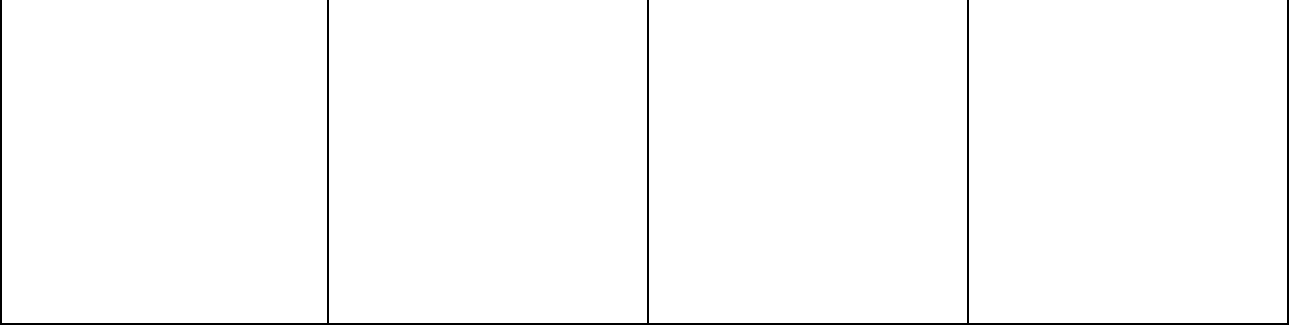 Is there any significant difference in whiteness due to detergents and due to water temperature. Test at 5% level of significanceThe following table gives the aptitude test scores and productivity indices of 10 workers selected at random.Calculate two regression equations and estimate the productivity index of a worker whose test score is 92                                                                                                (2× 5= 10 weightage)                                       (4x2=8 weightage)SECTION-BAnswer any four questions. Each question carries 4 marks.Explain Transactional Analysis.What do you mean by “biological foundations of behaviour”?10.What types of behaviour affect the performance and productivity of a worker?11.What is learning? State different theories of learning.12.Explain the relevance of power and politics in an organisation.13.State how group behaviour different from individual behaviour. Explain the need and necessity of managing group behavior in an organization.14. What are the ethical issues involved in organisationalbehaviour?                                                                                                                           (4x3=12 Weights)Section CAnswer any two questions. Each question carries 5 weightages.15.Explain various theories of management and theories of leadership.Explain the implication of motivation on employee performance and satisfaction.State the various determinants of personality.Explain the importance of TQM in organisation. State the contributions of major quality gurus. Illustrate various quality techniques(2x5=10 weights)1Minutes of Board of Studies2Changes in the Syllabus3Revised syllabusSemesterPaper code & TitleAdditionsDeletionsFirst SemesterSJMCM1CO4 Management Theory and Organisational BehaviourEmotional Intelligence, - Meaning, Concepts, Components, Elements, Factors affecting Emotional Intelligence-Social Intelligence, Spiritual IntelligenceHistorical Evolution, Schools of management thought- Major Contributors to management thought – Principles of management , Japanese and Korean Management System – TQM , Six Sigma – Kaizen – Leadership TheoriesSecond SemesterSJMCM2C06 Advanced Corporate AccountingVoyage accounting, terms in voyage, completed voyage in completed voyage,Accounting for price level changes, CPP,CCA method, Hybrid method,Advantages and disadvantagesThird SemesterSJMCM3EF02 Financial Markets and InstitutionsVenture Capital Finance in IndiaTrends in Foreign Capital Inflows to India- Regulatory Frame work for Foreign Capital flowsProgramme Duration4 SemesterCore courses15Elective Courses 4Project Work / Dissertation1Comprehensive Viva-voce 1Minimum attendance required75%SemesterCourse TitleSuggested AreaIAbility Enhancement Course (AEC)Internship / Seminar presentation / Publications / Case study analysis / Industrial or Practical Training/Community linkage programme /Book reviews etc.IIProfessional Competency Course (PCC)To test the skill level of studentslike testing the application level of different softwares such as SPSS/R/ Econometrics / Pythan/Any software relevant to the programme of study /Translations etc.SemesterCourseTeaching HoursCreditICore Courses (Theory/Practical)25 20 IICore Courses (Theory/Practical)25 20IIICore Courses (Theory/Practical)Elective Courses(Theory/Practical)15 12 IIICore Courses (Theory/Practical)Elective Courses(Theory/Practical)108IVCore Courses (Theory /Practical) Including:Comprehensive Viva-voce (Optional)Project Work / DissertationElective Courses (Theory/Practical)1512 IVCore Courses (Theory /Practical) Including:Comprehensive Viva-voce (Optional)Project Work / DissertationElective Courses (Theory/Practical)108Total credit                                                                                                           80Total credit                                                                                                           80Total credit                                                                                                           80Total credit                                                                                                           80SemesterCourseTeaching HoursCreditIAudit Course I :Ability Enhancement Course(AEC)5 4IIAudit Course II :Professional Competency Course (PCC)5 4Sl NoNature of CourseCourse Code1Core CoursesC2Elective CoursesE3ProjectP4Comprehensive VivaV5Practical / LabL6Audit CoursesASl. NoCodeDetails1SJMCM 1C01M.Com I Sem Core Course No12SJCHE 2 A 02Chemistry II Sem Audit Course No.23SJENG 4 V01English IV Sem Viva No. 14SJMLM 3 E02Malayalam III Sem Elective No. 25SJPHY 4 P 01Physics IV Sem Project Work No. 16SJ BGY 2 L 02Biology II Sem Practical No. 27SJPSY 3 C 02Psychology III Sem Core Coure No. 28SJHTR 2 E 01History II Sem Elective Course No. 1Semester ISemester ISemester ISemester ISemester ISemester ISemester ICourse CodeTitle of the courseNumberof hoursper weekTotalCreditsTotalhours/semesterMarksMarksCourse CodeTitle of the courseNumberof hoursper weekTotalCreditsTotalhours/semesterSAESASJMCM1C01Business Environment and Policy54802080SJMCM1C02Corporate Governance & Business Ethics54802080SJMCM1C03Quantitative Techniques for Business Decisions 54802080SJMCM1C04Management Theory and Organisatioanl Behaviour 54802080SJMCM1C05Advanced Management Accounting 54802080Semester IISemester IISemester IISemester IISemester IISemester IISemester IISJMCM2C06Advanced Corporate Accounting54802080SJMCM2C07Advanced Strategic Management54802080SJMCM2C08Advanced Cost Accounting54802080SJMCM2C09International Business54802080SJMCM2C10Management Science54802080Semester IIISemester IIISemester IIISemester IIISemester IIISemester IIISemester IIISJMCM3C11Financial Management54802080SJMCM3C12Income Tax Law Practice  & Tax Planning I54802080SJMCM3C13Research Methodology54802080Semester IVSemester IVSemester IVSemester IVSemester IVSemester IVSemester IVSJMCM4C14Financial Derivatives & Risk Management54802080SJMCM4C15 Income Tax Law Practice  & Tax Planning II54802080Semester IIISemester IIISemester IIISemester IIISemester IIISemester IIISemester IIICourse CodeTitle of the courseNumberof hoursper weekTotalCreditsTotalhours/semesterMarksMarksCourse CodeTitle of the courseNumberof hoursper weekTotalCreditsTotalhours/semesterSAESASJMCM3EF01Investment Management 54802080SJMCM3EF02Financial Markets & Institutions54802080Semester IVSemester IVSemester IVSemester IVSemester IVSemester IVSemester IVCourse CodeTitle of the courseNumberof hoursper weekTotalCreditsTotalhours/semesterMarksMarksCourse CodeTitle of the courseNumberof hoursper weekTotalCreditsTotalhours/semesterSAESASJMCM4EF03International Finance 54802080SJMCM4EF04Advanced Strategic Financial Management 54802080Semester ISemester ISemester ISemester ISemester ISemester ISemester ICourse CodeTitle of the courseNumberof hoursper weekTotalCreditsTotalhours/semesterMarksMarksCourse CodeTitle of the courseNumberof hoursper weekTotalCreditsTotalhours/semesterSAESASJMCM4PV01Project work / dissertation and comprehensive viva-voce54802080(a) Theory:(a) Theory:(a) Theory:(a) Theory:Sl.NoComponentPercentageWeightage1Examination /Test40%22Seminars / Presentation20%13Assignment20%14Attendance20%1(b) Practical:(b) Practical:(b) Practical:1Lab Skill40%42Records/viva30%33Practical Test30%3AttendanceInternal weightageMarksAbove 90%1585–89%0.8480–84%0.6376–79%0.4275%0.21Sl.No.Type of QuestionsIndividual weightageTotal WeightageNumber of questionsto be answered1Short Answertype questions22 x 4 = 84 out of 72Short essay/ problem solvingtype33 x 4 = 124 out of 73Long Essay typequestions55 x 2 = 102 out of 4TotalTotal3018Sl. NoCriteria% of weightageWeightage ExternalWeightageInternal1Relevance of the topic and Statement ofproblem20%822Methodology & Analysis20%823Quality of Report & Presentation20%824Viva-Voce(40%)164Total WeightageTotal Weightage100%4010GradeGrade PointsA+5A4B3C2D1E0Letter GradeGrade RangeRange of Percentage(%)Merit / IndicatorO4.25 – 5.0085.00 –100.00OutstandingA+3.75 – 4.2475.00 – 84.99ExcellentA3.25 – 3.7465.00 – 74.99Very GoodB+2.75 – 3.2455.00 – 64.99GoodB2.50 – 2.7450.00 – 54.99AboveAverageC2.25 – 2.4945.00 – 49.99AverageP2.00 -2.2440.00 – 44.99PassF< 2.00Below 40FailI0-IncompleteAb0-AbsentCOURSE CODECOURSE TITLEHOURSCREDITSJMCM1C01Business Environment and Policy54SJMCM1C02Corporate Governance & Business Ethics54SJMCM1C03Quantitative Techniques for Business Decisions 54SJMCM1C04Management Theory and Organisatioanl Behaviour 54SJMCM1C05Advanced Management Accounting 54COURSE CODECOURSE TITLEHOURSCREDITSJMCM2C06Advanced Corporate Accounting54SJMCM2C07Advanced Strategic Management54SJMCM2C08Advanced Cost Accounting54SJMCM2C09International Business54SJMCM2C10Management Science54COURSE CODECOURSE TITLEHOURSCREDITSJMCM3C11Financial Management54SJMCM3C12Income Tax Law Practice  & Tax Planning I54SJMCM3C13Research Methodology54SJMCM3EF01Investment Management 54SJMCM3EF02Financial Markets & Institutions54COURSE CODECOURSE TITLEHOURSCREDITSJMCM4C14Financial Derivatives & Risk Management54SJMCM4C15 Income Tax Law Practice  & Tax Planning II54SJMCM4EF03International Finance 54SJMCM4EF04Advanced Strategic Financial Management 54SJMCM4PV01Project work / dissertation and comprehensive viva-voce54Semester: 1Semester: 1SJMCM1A04: NET COACHINGSJMCM1A04: NET COACHINGTime: 80 hoursTime: 80 hoursCredit: 4Sl NoCriteria of EvaluationWeightage1Foundation course on development of multiple-choice questions9Foundation course on development of multiple-choice questions2Foundation on UGC examination93Group Discussion Skills/CV drafting skills64Interview Skills65Total30Module V10 hoursModule VShort term asset and liability management:  Working capital management -international cashST.JOSEPH’S COLLEGE,IRINJALAKUDAFirst Semester M. Com Degree Examination December 2019Time: 21/2 HoursMCM1C02: Corporate Governance and Business EthicsTime: 21/2 HoursWeightage:30Section-A12. Following is an arrangement of12. Following is an arrangement of12. Following is an arrangement of12. Following is an arrangement of12. Following is an arrangement of25 men ,M, and 15 women, W, lined upto purchase tickets for a25 men ,M, and 15 women, W, lined upto purchase tickets for a25 men ,M, and 15 women, W, lined upto purchase tickets for a25 men ,M, and 15 women, W, lined upto purchase tickets for a25 men ,M, and 15 women, W, lined upto purchase tickets for a25 men ,M, and 15 women, W, lined upto purchase tickets for a25 men ,M, and 15 women, W, lined upto purchase tickets for a25 men ,M, and 15 women, W, lined upto purchase tickets for a25 men ,M, and 15 women, W, lined upto purchase tickets for a25 men ,M, and 15 women, W, lined upto purchase tickets for apremier picture show:premier picture show:premier picture show:M  WW  MMM  W MM  W M  W  M  WWW  MMM W  MMM  WW  MMM  W MM  W M  W  M  WWW  MMM W  MMM  WW  MMM  W MM  W M  W  M  WWW  MMM W  MMM  WW  MMM  W MM  W M  W  M  WWW  MMM W  MMM  WW  MMM  W MM  W M  W  M  WWW  MMM W  MMM  WW  MMM  W MM  W M  W  M  WWW  MMM W  MMM  WW  MMM  W MM  W M  W  M  WWW  MMM W  MMM  WW  MMM  W MM  W M  W  M  WWW  MMM W  MMM  WW  MMM  W MM  W M  W  M  WWW  MMM W  MMM  WW  MMM  W MM  W M  W  M  WWW  MMM W  MMWWWMMMMMM  WWW  MMMMMMMMMMMM  WWW  MMMMMMMMMMMM  WWW  MMMMMMMMMMMM  WWW  MMMMMMMMMMMM  WWW  MMMMMMMMMMMM  WWW  MMMMMMTest for randomness at 5% level of significance.Test for randomness at 5% level of significance.Test for randomness at 5% level of significance.Test for randomness at 5% level of significance.Test for randomness at 5% level of significance.Test for randomness at 5% level of significance.Test for randomness at 5% level of significance.13. What is explained variation and unexplained variation? How is it related to13. What is explained variation and unexplained variation? How is it related to13. What is explained variation and unexplained variation? How is it related to13. What is explained variation and unexplained variation? How is it related to13. What is explained variation and unexplained variation? How is it related to13. What is explained variation and unexplained variation? How is it related to13. What is explained variation and unexplained variation? How is it related to13. What is explained variation and unexplained variation? How is it related to13. What is explained variation and unexplained variation? How is it related to13. What is explained variation and unexplained variation? How is it related to13. What is explained variation and unexplained variation? How is it related to13. What is explained variation and unexplained variation? How is it related to13. What is explained variation and unexplained variation? How is it related to13. What is explained variation and unexplained variation? How is it related to13. What is explained variation and unexplained variation? How is it related toS.E. of an estimate?S.E. of an estimate?S.E. of an estimate?14. Do you find any relationship between the heights and weights of 10 persons given below :14. Do you find any relationship between the heights and weights of 10 persons given below :14. Do you find any relationship between the heights and weights of 10 persons given below :14. Do you find any relationship between the heights and weights of 10 persons given below :14. Do you find any relationship between the heights and weights of 10 persons given below :14. Do you find any relationship between the heights and weights of 10 persons given below :14. Do you find any relationship between the heights and weights of 10 persons given below :14. Do you find any relationship between the heights and weights of 10 persons given below :14. Do you find any relationship between the heights and weights of 10 persons given below :14. Do you find any relationship between the heights and weights of 10 persons given below :14. Do you find any relationship between the heights and weights of 10 persons given below :14. Do you find any relationship between the heights and weights of 10 persons given below :14. Do you find any relationship between the heights and weights of 10 persons given below :14. Do you find any relationship between the heights and weights of 10 persons given below :Height60727070746768766165(ininchesWeigh120180200160190148155220130145t   (inlbs)(4x3=12 Weights)(4x3=12 Weights)(4x3=12 Weights)(4x3=12 Weights)TreatmentFeverNon feverTotalWith20792812Chloroquine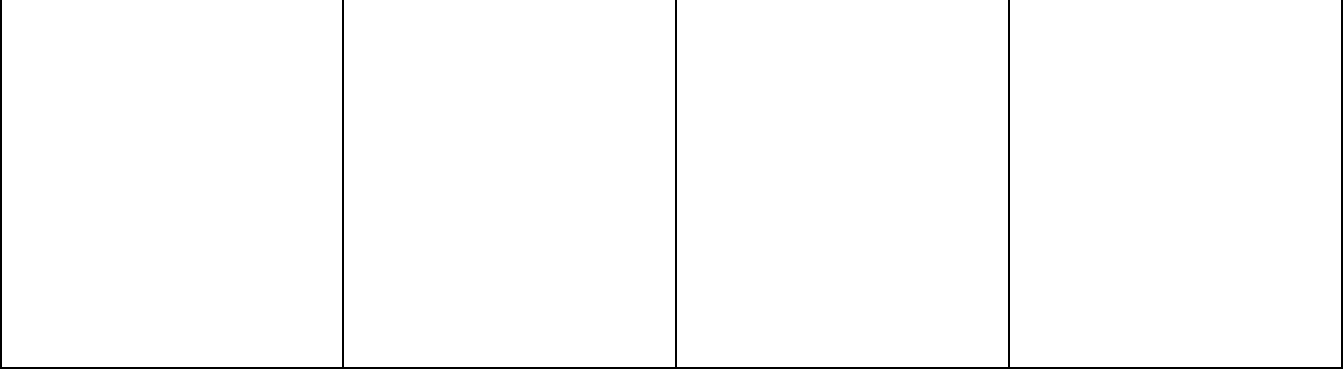 Without22022162436ChloroquineTotal24030083248WaterDetergent ADetergent BDetergent CtemperatureCold water575567Warm water495268Hot water544658Aptitude60626570724853736582index(X)Producti68606280854052626081vityIndex(Y)ST.JOSEPH’S COLLEGE,IRINJALAKUDAFirst Semester M. Com Degree Examination December 2019Time: 21/2Hours MCM1C04: Management Theory and OrganisationalBehaviourTime: 21/2Hours MCM1C04: Management Theory and OrganisationalBehaviourWeightage:30Section-A1.(Answer any four questions. Each question carries 2 weightage)1.What is six sigmas?2.What is an organisation?3.What is managerial network?4.What is social invention?5.What is sensitivity training?6.What is organisational development?7.What is team management?